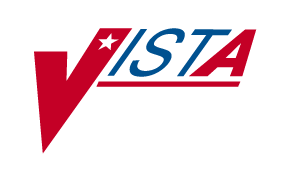 Integrated Funds Distribution,Control Point Activity, Accountingand Procurement(IFCAP)CONTROL POINT REQUESTORUSER'S GUIDEVersion 5.1October 2000Revised October 2011Department of Veterans AffairsOffice of Information and Technology (OI&T)Management, Enrollment, and Financial Systems Revision HistoryInitiated on PREFACEIFCAP stands for Integrated Funds Distribution, Control Point Activity, Accounting and Procurement.  The IFCAP design team created this manual to provide you, the IFCAP requestor, with the information necessary to create a supply or service request and check the status of your requests.  IFCAP automates functions for Acquisition and MatMYTOWNl Management Service (A&MM) employees and Fiscal Service employees.  It also generates VA Form 90-2237, the VA request form for supplies and services.  IFCAP allows all the VA employees who fund budgets, maintain budgets, order from vendors, stock items in the warehouse and pay vendors to work ogether and share information.CONTROL POINT REQUESTOR USER  GUIDETABLE OF CONTENTSTABLE OF CONTENTS	viiCHAPTER 1  INTRODUCTION	11.1  The Role of the Control Point Requestor	11.2  How to Use This Manual	11.3  Reference Numbering System	11.4  Package Management, Legal Requirements and Security Measures	11.5  Package Operation	2CHAPTER 2  HOW TO BECOME A REQUESTOR	5CHAPTER 3  HOW TO CREATE REQUESTS	73.1  Introduction	73.2  Which Request Form Should You Use?	73.3  How to Consult the Item Master File	73.3.1  Introduction	73.3.2  Menu Path	73.3.3  Setup Parameters	83.4.4  Vendor Information	93.4.5  Order Type	93.5  How to Create a Repetitive (PR Card) Order Request	93.5.1  Introduction	93.5.2  Setup Parameters	103.5.3  Create Transaction Number	103.5.4  Classification and Sort Groups	103.5.5  Requestor and Priority	123.5.6  Special Remarks	123.5.7  Vendor Information	133.5.8  Item Selection	133.5.9  Item History and BOC	133.5.10  Delivery Schedules	143.6  How to Create a Non-Repetitive Order Request	153.6.1  Introduction	153.6.2  Setup Parameters	153.6.3  Create Transaction Number	163.6.4  Classification and Sort Groups	173.6.5  Priority	183.6.6  Vendor Information	183.6.7  Description	193.6.8  Stock Number	203.6.9  Delivery Schedules	203.7  How to Create a Repetitive and Non-Repetitive Order Request	213.7.1  Introduction	213.7.2  Setup Parameters	213.7.3  Create Transaction Number	223.7.4  Classification and Sort Groups	223.7.5  Priority	233.7.6  Vendor Information	243.7.7  Description	243.7.8  Stock Number	253.7.9  Delivery Schedules	263.8  How to Create an Issue Book/Interval Issue Request	263.8.1  Introduction	263.8.2  Setup Parameters	273.8.3  Create Transaction Number	273.8.4  Classification and Sort Groups	283.8.5  Priority	293.8.6  Select Cost Center	293.8.7  Add Line Item	303.9  How to Create a 1358 Order Request	313.9.1  Introduction	313.9.2  Setup Parameters	313.9.3  Classification and Sort Groups	313.9.4  Requestor	333.9.5  BOC	333.9.6  Select Vendor	343.9.7  Vendor Information	343.10  Notify the Control Point Clerk of Your Request	34CHAPTER 4  HOW TO determine THE STATUS OF A REQUEST	354.1  Introduction	354.2  Determine the Status of a Request (Request Status Report)	354.2.1  Select Temporary Transaction Number	354.2.2  Display Transaction	364.2.3  Status	36chapter 5  OTHER ifcap FUNCTIONS	415.1  Introduction	415.2  Edit a Request (Section)	415.2.1  Introduction	415.2.2  Select Transaction	415.2.3  Classification and Sort Groups	425.2.4  Edit Line Item	425.2.5  Delivery Location	435.3  Delete a Request (Section)	445.3.1  Introduction	445.3.2  Select Transaction	445.3.3  Delete Confirmation	445.4  Print/Display Request Form (Section)	445.4.1  Introduction	445.4.2  Select Transaction	455.4.3  Print Last Page of 2237	455.4.4  Interpreting the Request Form	455.5  Copy a Transaction (Section)	465.5.1  Introduction	465.5.2  Menu Path	465.5.3  Select Transaction	475.5.4  Review Request	475.5.5  Setup Parameters	485.6  Item History	495.6.1  Introduction	495.6.2  Setup Parameters	495.6.3  Item History	495.7  Edit 1358 Request (Section)	505.7.1  Introduction	505.7.2  Step 1	505.7.3  Classification and Sort Groups	505.7.4  Review Request	52Chapter 6  Error Messages And THEIR Resolution	53GLOSSARY	55CHAPTER 1  INTRODUCTION1.1  The Role of the   RequestorAs a requestor, you will use IFCAP to create requests and track the status of your requests.  Requestors are only one kind of IFCAP user.  There are several others, some of whom you will contact as a user of IFCAP.  This manual and other manuals, as well as IFCAP, will sometimes refer to requestors as   Requestors.  This is because IFCAP bills your requests under a special type of financial account called a Control Point.1.2  How to Use This ManualThis manual explains how to perform the role of the   Requestor by dividing that role into small, manageable tasks.  The authors of this manual have listed these tasks in successive order so that each instruction builds on the functionality and information from the previous instructions.  This will allow new Control Point Requestors to use this manual as a tutorial by following the instructions from beginning to end.  ExpMYTOWNnced Control Point Requestors can use this manual as a reference tool by using the index and table of contents.1.3  Reference Numbering SystemThis manual uses a special paragraph numbering system to allow users to understand how the sections of the manual relate to each other.  For example, this paragraph is section 1.3.  This means that this paragraph is the main paragraph for the third section of Chapter 1.  If there were two subsections to this section, they would be numbered sections 1.3.1 and 1.3.2.  A paragraph numbered 1.3.5.4.7 would be the seventh subsection of the fourth subsection of the fifth subsection of the third subsection of Chapter 1.  All clear?  Actually, all this means is that users who want to divide their reading into manageable lessons can concentrate on one section and all of its subsections.  For example, section 1.3.5.4 and all of its subsections would make a coherent lesson.1.4  Package Management, Legal Requirements and Security MeasuresIn order to use IFCAP to enter received goods and resolve shipping discrepancies, IFCAP users are given access to a set of IFCAP menu options designed for their use.  Some of these menu options are additionally controlled by the use of access “keys”.  These access keys are administered to individual users by the Information Resources Management Service at their facility.As a   Requestor, a Control Point Official will administer your access to IFCAP.  The Control Point Official has the authority to give you access to the Control Point in order to create requests, and approve or reject the requests that you create.1.5  Package OperationIFCAP automates fiscal, budgetary, inventory, billing and payment activities.  To accomplish all of these tasks, IFCAP consists of several functional components, each responsible for a similar set of tasks:Funds Distribution (Fiscal Component)Funds Control (Control Point Component)Processing Requests (Control Point Component)Purchase Orders/Requisitions (A&MM Component)Accounting (Fiscal Component)Receiving (A&MM Component)Inventory (A&MM/Control Point Component)As a requestor, you may create and edit requests assigned to a   you are authorized to use.  To use a Control Point, the Control Point Official for that Control Point has to give you access.  If your user access is limited to the Control Point Requestor level, IFCAP will assign a temporary status to all requests that you create.  This is because the Control Point Clerk and Official have to review and approve your request before they send it to Personal Property Management (2237 forms and Issue Book requests) or Accounting (1358 forms).Different kinds of IFCAP users have different menus.  If the menus in this manual include options that you do not see on your screen, do not panic!  The instructions in this manual only use the options that you have as a   Requestor.  If you do not know what to enter at an IFCAP prompt, enter one, two or three question marks and IFCAP will list your available options or explain the prompt.  The more question marks you enter at the prompt, the more information IFCAP will provide.After you transmit a request for approval, you MUST notify the   Clerk or Official.Here are the principal IFCAP options you will use as a Control Point Requestor and their descriptions.  These options will be explained in full in the following chapters.CHAPTER 2  HOW TO BECOME A REQUESTORYour ADP Coordinator will provide you with access and verify codes for access to .  Your Service Chief will contact the IFCAP Coordinator in Acquisition and MatMYTOWNl Management for access to the menus you will need to create requests.  You will also need access to a  ; your Service Chief will contact a Control Point Official for access to a Control Point.CHAPTER 3  HOW TO CREATE REQUESTS3.1  IntroductionTo determine what type of request to make, follow the instructions in the section below.  Turn to the section on the form they indicate, and create that form.3.2  Which Request Form Should You Use?To choose the correct type of request form, you need to determine whether the item you want is on record in IFCAP as an item that someone has already purchased using IFCAP.  If so, you are in luck, because that means that there is less information you will need to complete about the item to make your request.  You determine whether there is a record for the item by consulting the Item Master File.  If you are requesting a service for which an amount is set-aside over a specified time period, skip to the section on creating a 1358 order request.3.3  How to Consult the Item Master File3.3.1  IntroductionIFCAP has a file of most of the items that people at your facility have used IFCAP to purchase.  This file is called the Item Master File.  You need to consult this file to determine what kind of request to make.  If you still do not know what vendor to select for your request after reading this section, contact the Acquisition section (Purchasing) in Acquisition and MatMYTOWNl Management (A&MM).3.3.2  Menu PathSelect Item History from the Requestor’s Menu.          Enter a Request (Section)          Edit a Request (Section)          Delete a Request (Section)          New 1358 Request (Section)          Edit 1358 Request (Section)          Request Status Report (Section)          Print/Display Request Form (Section)          Copy a Transaction (Section)          Item HistorySelect Requestor's Menu Option: Item History3.3.3  Setup ParametersEnter a  .  At the Select Item Master Number: prompt, enter the Item Master number for the item, the noun of the item, a stock number, or some other feature of the item that IFCAP can search.  IFCAP will search the Item Master File for all item descriptions that have the information you enter at this prompt and ask you to choose one if there are several matches.  You can also type three question marks at this prompt and read the entire item master list.  If IFCAP does not find a match, you have to create either a Non-Repetitive Order or a Repetitive and Non-Repetitive Order.  Skip to the sections on these two request types and create one of those requests instead.Select CONTROL POINT: ??Select CONTROL POINT: 60   1960  060 FISCAL SVC   0160A1   10  0100   010042100         ...OK? Yes//   (Yes)     Select one of the following:          L         Last 5 Purchase Orders          D         Select ITEM HISTORY Viewing Method: L// ast 5 Purchase OrdersSelect ITEM MASTER NUMBER: ??     1   1       BANDAGE-CAST-6INX5YD           2   102-1309  2     CAP-SAFETY-BOTTLE-50S           3   111-6964  41     PETROLATUM-WHITE           4   116-1285  39     SPONGE-SURGICAL-STERILE-4X8           5   117-8741  91     AMPICILLIN      Press <RETURN> to see more, '^' to exit this list, ORCHOOSE 1-5: 1  1     BANDAGE-CAST-6INX5YD                                        ITEM HISTORYMAY 17, 2000@14:30     Site: 001    Control point: 046 SPDItem Number: 1         Description: BANDAGE-CAST-6INX5YD                          Quantity                          Previously  Unit of                          QuantityDate Ordered    Number  Received    Purchase  Unit Cost  Total Cost  Ordered________________________________________________________________________________   001-P70096        0    EA            40.00       40.00         1Vendor:   RANDOM INTERNATIONAL   001-P70095        0    EA             1.00        1.00         1Vendor:   RANDOM INTERNATIONALEnter RETURN to continue or '^' to exit: Would you like to look at another Item History? No// Y  (Yes)3.4.4  Vendor InformationAfter you select an item, IFCAP will display all the vendors for the item.  Look at the VENDOR: field.  Is "WAREHOUSE" one of the vendors listed for the item?  If so, this means that this item is a "Posted Stock" item, or an item stocked at the warehouse for the control point.  If one of the vendors is "WAREHOUSE", you have to create an Issue Book/Interval Issue Request for this item.  Skip down to the section on Issue Book/Interval Issue Requests.NUMBER: 37                              SHORT DESCRIPTION: PEN  FSC: 7510                             LAST VENDOR ORDERED: IFUSER,ONE  NSN: 7510-11-112-1111                 MANDATORY SOURCE: SUPPLY IFVENDOR,THREE  DATE ITEM CREATED:   BUDGET OBJECT CODE: 2660 Operating Supplies and Materials  CREATED BY: IFUSER,ONE            INC: PEN DESCRIPTION:   BIC BALL POINT VENDOR: IFVENDOR,TWO                            UNIT COST: 200  CONTRACT: 0501113                     VENDOR STOCK #: 12345  DATE OF UNIT PRICE:       UNIT OF PURCHASE: BX  PACKAGING MULTIPLE: 10                UNIT CONVERSION FACTOR: 2CONTRACT EXP. DATE (c): VENDOR: IFVENDOR,THREE                UNIT COST: 2.356  VENDOR STOCK #: 444                   DATE OF UNIT PRICE:   UNIT OF PURCHASE: EA                  PACKAGING MULTIPLE: 1  UNIT CONVERSION FACTOR: 1             MINIMUM ORDER QTY: 1VENDOR: IFUSER,ONE                         UNIT COST: 1  DATE OF UNIT PRICE: APR 13, 1994      UNIT OF PURCHASE: EA  PACKAGING MULTIPLE: 100               UNIT CONVERSION FACTOR: 100VENDOR: IFVENDOR,SEVEN         UNIT COST: 5  DATE OF UNIT PRICE: APR  5, 1994      UNIT OF PURCHASE: EA  PACKAGING MULTIPLE: 1                 UNIT CONVERSION FACTOR: 1NSN VERIFIED:             SKU: BXFCP: 001001PURCHASE ORDER: 001-A40495LONG NAME (c): SITE: 001   FCP: 001 Supply SpecialFCP: 001101PURCHASE ORDER: 001-A40467PURCHASE ORDER: 001-A40999LONG NAME (c): SITE: 001   FCP: 101 ISC2FCP: 001111PURCHASE ORDER: 001-A40482PURCHASE ORDER: 001-A40460PURCHASE ORDER: 001-P01235PURCHASE ORDER: 001-A40365LONG NAME (c): SITE: 001   FCP: 111 FMS TEST CONTROL POINT3.4.5  Order TypeIf IFCAP does not list "WAREHOUSE" as one of the vendors, you can create either a Repetitive order or a Repetitive and Non-Repetitive Order.3.5  How to Create a Repetitive (PR Card) Order Request3.5.1  IntroductionIf EVERY item in your request is in the Item Master File, you can create a Repetitive Order request.  You can also create a Repetitive and Non-Repetitive Order request, even if you found matches for all of your items in the Item Master File.3.5.2  Setup Parameters Type Enter a Request (Section) at the Requestor’s Menu.  Enter a Station Number, a fiscal year, and a fiscal quarter.  Enter a  .  Select Requestor's Menu Option: Enter a Request (Section)Select STATION NUMBER: 001         ANYCITY,ANYSTATE  Select FISCAL YEAR: 94// Select QUARTER: 3// Select CONTROL POINT: ???CHOOSE FROM:   1               001 Supply Special                71              071 CANTEEN                       101             101 ISC2                          111             111 FMS TEST CONTROL POINT        222             222 FMS TEST CONTROL POINT        1037            1037 GENERAL POST FUND            1111            1111 FMS TEST CONTROL POINT       2222            2222 FMS TEST CON POINT           4537            4537 Supply Fund Special          7777            7777 IFVENDOR,THREE                    9998            9998 FMS TEST CONTROL POINT       9999            9999 GRAND TOTAL                                   Select CONTROL POINT: 1     1   101 ISC2                                 A2222    10  0100   01AA20100     2   1037 GENERAL POST FUND                   0160A1   10  1901   607001234     3   111 FMS TEST CONTROL POINT               0160A1   10  01AA   01AA60500     4   1111 FMS TEST CONTROL POINT              0160A1   10  01AA   01AA20100CHOOSE 1-4: 13.5.3  Create Transaction NumberAt the Select Transaction: prompt, create a number for the transaction.  At the Form Type: prompt, enter Repetitive (PR Card) Order.Select TRANSACTION: SDF4312  Are you adding 'SDF4312' as a new CONTROL POINT ACTIVITY? No// Y  (Yes)The form types 1358 and NO FORM are no longer used for this optionThis transaction is assigned temporary transaction number: SDF4312FORM TYPE: ???Choose from:   2            NON-REPETITIVE (2237) ORDER   3            REPETITIVE (PR CARD) ORDER   4            REPETITIVE AND NON-REP ORDER   5            ISSUE BOOK/INTERVAL ISSUEFORM TYPE: 3  REPETITIVE (PR CARD) ORDER3.5.4  Classification and Sort GroupsAt the Classification of Request: prompt, create a classification name for the request if you like, or press the Enter key to skip this prompt.  The Classification of Request: prompt allows you to create reports that group requests by categories that YOU define.  Enter a sort group at the Sort Group: prompt if this purchase is assigned to a project, office, or some other category for which a sort group has been created.  If this purchase does not belong to a sort group, just press the Enter key.  Sort groups are used to generate expense reports for projects and offices.  Make sure that you include all applicable purchases in the sort group and exclude all purchases that do not belong to the sort group.  Press the Enter key at the Date of Request: prompt if you want to accept the default of today's date.NOTE:  The reports for Classification and Sort Group are only on the menus for the Clerk and Official. CLASSIFICATION OF REQUEST: ???     This Classification of Request field allows you      to classify and/or categorize all transactions     (requests) for supplies, services, etc.     This is the previous 'Type of Request" field.     This is the name used to identify the type of request.  File  #410.2      is pointed to by the Classification of Request field (#8) of the     Control Point Activity file, #410.CLASSIFICATION OF REQUEST: SORT GROUP: ???     This Sort Group field may be used to group together all     transactions (requests) that relate to a specific project,     work order, investigator, food group, doctor, etc.     This is the previous 'Project Number' field.     Enter one of the following:       S.EntryName to select a Sort Group       W.EntryName to select a Work Order     To see the entries in any particular file type <Prefix.?>     If you simply enter a name then the system will search each of     the above files for the name you have entered. If a match is     found the system will ask you if it is the entry that you desire.     However, if you know the file the entry should be in, then you can     speed processing by using the following syntax to select an entry:           <Prefix>.<entry name>                     or           <Message>.<entry name>                     or           <File Name>.<entry name>     Also, you do NOT need to enter the entire file name or message     to direct the look up. Using the first few characters will suffice.SORT GROUP:DATE OF REQUEST: TODAY//   ()3.5.5  Requestor and PriorityEnter your name at the Requestor: prompt.  At the Requesting Service: prompt, enter the name or the number of the service that will use the item.  Enter the date required.  Enter the priority of the request.REQUESTOR: IFUSER,TWO  REQUESTING SERVICE: ???     This is the name of the service that submitted this request.CHOOSE FROM:   A&MM      90   BLIND REHABILITATION      122   CANTEEN SERVICE      133   ENDOCRINOLOGY RESEARCH      151E   FISCAL      04   INFORMATION RESOURCE MGMT      10B/IRM   LABORATORY      113REQUESTING SERVICE: LabORATORY          113DATE REQUIRED: T+12  (APR 30, 1994)PRIORITY OF REQUEST: ST// ???     This is the urgency or priority for this request.     CHOOSE FROM:        EM       EMERGENCY       SP       SPECIAL       ST       STANDARDPRIORITY OF REQUEST: ST//   STANDARD3.5.6  Special RemarksAt the Special Remarks: prompt, enter any special handling information about the item, such as whether the item needs refrigeration, special handling, or if a VA employee has to go to the vendor to get the item.  The Purchasing Agent can transfer these remarks to the purchase order that the vendor receives.  Enter the cost center at the Cost Center: prompt if this purchase is assigned to a section or service that has a cost center defined in IFCAP for their expenses.  Cost centers allow Fiscal staff to create total expense records for a section or service.SPECIAL REMARKS:  1>These are special remarks.  2>EDIT Option: : ??     Select the appropriate cost center for this request ANSWER WITH CHOOSE FROM:   805600 Office of Director for Operations   820111 LAB TEST CC 1: 820111 LAB TEST CC 13.5.7  Vendor InformationAt the Vendor: prompt, enter the name of the vendor, or the first few letters of the name of the vendor's name.  You can type three question marks (???) at the prompt to list all the vendors in the system.  If you do not know which vendor has the item you want, follow the instructions in section 3.4, “How to Consult the Item Master File”.  Press the Enter key at the vendor address prompts.  Press the Enter key at the Line Item Number: prompt.VENDOR ADDRESS1: 3900 BRANCH STREET// VENDOR ADDRESS2: // VENDOR ADDRESS3:  : ANYCITY// : ANYSTATE// VENDOR ZIP CODE: 99999// VENDOR CONTACT: IFVENDOR,NINE// VENDOR PHONE NO.: 999 555-5555// Select LINE ITEM NUMBER: 1  LINE ITEM NUMBER: 1//3.5.8  Item SelectionAt the Repetitive (PR Card) No.: prompt, enter the number of the item you are requesting.REPETITIVE (PR CARD) NO.: ??? ANSWER WITH ITEM MASTER NUMBER, OR SHORT DESCRIPTION, OR     VENDOR STOCK #, OR NDC, OR NSN DO YOU WANT THE ENTIRE ITEM MASTER LIST? y  (YES)CHOOSE FROM:   10     TEST ITEM #10            11     ETHER       U/P: 1/BT     211     METHANOL       U/P: 1/BT    REPETITIVE (PR CARD) NO.: 11         ETHER       U/P: 1/BT  2103.5.9  Item History and BOCAt the Would you like to see the procurement history for this item? prompt, enter Y if you want to know the date, vendor, quantity ordered, item price or total purchase price of this item the last five times it was requested.  Enter a budget object code (BOC).  Budget Object Codes replace the use of sub accounts in IFCAP 5.0.  Budget object codes are defined by Fiscal Service and describe what type of item or service you are requesting.  Enter a quantity.  This quantity represents numbers of units, so if you order one unit that has forty items per unit (say, syringes per box), then you are going to receive 40 syringes.Would you like to see the procurement history for this item? No// Y  (Yes)                                  ITEM HISTORYMAY 18, 2000@14:29     Site: 001    Control point: 060 FISCAL SVCItem Number: 14        Description:  AAA                          Quantity                          Previously  Unit of                          QuantityDate Ordered    Number  Received    Purchase  Unit Cost  Total Cost  Ordered________________________________________________________________________________   001-P85011        0    EA             0.19       19.00       100Vendor:   RANDOM INTERNATIONAL INCNOTE: This item has a packaging multiple/unit of purchase of 12/EA  BOC: ???Major budget object code classifications are:10 thru 13 - Personal Services and Benefits        21 - Travel and Transportation of Persons        22 - Transportation of Things        23 - Rent, Communications, and Utilities        24 - Printing and Reproduction        25 - Other Services        26 - Supplies and Materials31 thru 33 - Acquisition of Capital Assets Answer with BOC Do you want the entire 46-Entry BOC List? ?  BOC: 23     1   2330 Real Property Rentals       2   2341 Equipment Rental       3   2350 Motion-Picture Film Rentals  CHOOSE 1-3: 1  2330 Real Property Rentals  QUANTITY: 1                                                  QTY BEG BAL: 13.5.10  Delivery SchedulesAt the Select Delivery Schedule: prompt, press the Enter key if you want all the items on your request delivered at once.  If you select a delivery schedule, you are notifying the vendor that you want them to deliver different amounts of the items on different days.  For example, if you want to order 100 cases of computer paper, but do not want all of it delivered at once, you can “stagger” the delivery by entering 1 at the Select Delivery Schedule: prompt.  Enter a date ,the amount you would like delivered on that date and the delivery location.   Enter 2 at the next Select Delivery Schedule: prompt and enter a date and the amount you would like delivered on that date and the delivery location, etc.  Make sure that the total number of items among all the delivery dates and delivery locations equals the total number of items you are ordering.At the Select Line Item Number: prompt, enter “2” if you want another item on this request.  Otherwise, hit the Enter key.  Enter the location you want the item to be delivered at the Deliver to/Location: prompt.  At the Justification: prompt, enter your name and telephone number and information about how the item will be used.  This will help the Personal Property Management (PPM) Accountable Officer and/or Purchasing Agent.  The PPM Accountable Officer  and/or Purchasing Agent will adjust your request to save money, solicit another vendor or purchase a similar item if there is a problem with the vendor or item you specified.  Explaining how you plan to use the item will help the VA acquire the item faster and cheaper.  Enter your name at the Originator of Request: prompt.  Add comments if you like.  NOTE:  The comments will not be seen by A&MM or FISCAL staff. Enter N at the Would You Like To Edit Another Request?: prompt to return to the Requestor's Menu.Select DELIVERY SCHEDULE:Select LINE ITEM NUMBER: DELIVER TO/LOCATION: Fiscal Office (02)JUSTIFICATION:  1>We're out of ether.  2>EDIT Option: ORIGINATOR OF REQUEST:  IFUSER,TWOCOMMENTS:  1>Would you like to edit another request? YES// n  (NO)3.6  How to Create a Non-Repetitive Order Request3.6.1  IntroductionIf none of the items are in the Item Master File, you can use a Non-Repetitive Order request.  You can also create a Repetitive and Non-Repetitive Order request, even if you did not find matches for any of your items on the Item Master File.  This might keep A&MM staff from rejecting your request if you mistakenly listed an item as Non-Repetitive that in fact was in the Item Master File.3.6.2  Setup ParametersType Enter a Request (Section) at the Requestor’s Menu.  Enter a Station Number, a fiscal year, and a fiscal quarter.  Enter a  .  Select Requestor's Menu Option: Enter a Request (Section)Select STATION NUMBER: 001         ANYCITY,ANYSTATE  Select FISCAL YEAR: 94// Select QUARTER: 3// Select CONTROL POINT: ???CHOOSE FROM:   1               001 Supply Special                71              071 CANTEEN                       101             101 ISC2                          111             111 FMS TEST CONTROL POINT        222             222 FMS TEST CONTROL POINT        1037            1037 GENERAL POST FUND            1111            1111 FMS TEST CONTROL POINT       2222            2222 FMS TEST CON POINT           4537            4537 Supply Fund Special          7777            7777 IFVENDOR,THREE                    9998            9998 FMS TEST CONTROL POINT       9999            9999 GRAND TOTAL               Select CONTROL POINT: 1     1   101 ISC2                                      2   1037 GENERAL POST FUND                        3   111 FMS TEST CONTROL POINT                    4   1111 FMS TEST CONTROL POINT              CHOOSE 1-4: 13.6.3  Create Transaction NumberAt the Select Transaction: prompt, create a number for the transaction.  At the Form Type: prompt, enter Non-Repetitive Order.  Assign a transaction number to this request at the Temporary Transaction Number: prompt.  Note:	Write this number down.  You will need it to determine the status of your request.Select TRANSACTION: SDF4312  Are you adding 'SDF4312' as a new CONTROL POINT ACTIVITY? No// Y  (Yes)The form types 1358 and NO FORM are no longer used for this optionThis transaction is assigned temporary transaction number: SDF4312FORM TYPE: ???Choose from:   2            NON-REPETITIVE (2237) ORDER   3            REPETITIVE (PR CARD) ORDER   4            REPETITIVE AND NON-REP ORDER   5            ISSUE BOOK/INTERVAL ISSUEFORM TYPE: 2  NON-REPETITIVE (2237) ORDER3.6.4  Classification and Sort GroupsAt the Classification of Request: prompt, create a classification name for the request if you like, or press the Enter key to skip this prompt.  The Classification of Request: prompt allows you to create reports that group requests by categories that YOU define. Enter a sort group at the Sort Group: prompt if this purchase is assigned to a project, office, or some other category for which a sort group has been created.  If this purchase does not belong to a sort group, just press the Enter key.  Sort groups are used to generate expense reports for projects and offices.  Make sure that you include all applicable purchases in the sort group and exclude all purchases that do not belong to the sort group.  Press the Enter key at the Date of Request: prompt to select today's date.  Enter your name at the Requestor: prompt.  Enter the service that will use the item or service at the Requesting Service: prompt.CLASSIFICATION OF REQUEST:SORT GROUP: DATE OF REQUEST: 2940418//   (APR 18, 1994)REQUESTOR: IFUSER,TWO  REQUESTING SERVICE: ???     This is the name of the service that submitted this request.CHOOSE FROM:   A&MM      90   BLIND REHABILITATION      122   CHIEF OF STAFF      002   DENTAL      160   ENGINEERING      138   FISCAL      04   GERIATRICS AND EXTENDED CARE      180   INFORMATION SYSTEMS CENTER      162-2   LABORATORY      113REQUESTING SERVICE: 113  LABORATORY        1133.6.5  PriorityEnter the date required and the priority of the request.  Priorities are based on the days remaining before the delivery date requested for the item.  The priority categories in IFCAP, ranging from shortest to longest delivery time remaining, are “Emergency”, “Special” and “Standard”.  Different stations assign different time durations to these categories.  Check with your Fiscal or A&MM office to determine the durations at your station for these categories.  At the Special Remarks: prompt, explain how the service will use the item, names of other items that would fulfill the same need, and any other information that would help the Purchasing Agent fulfill your request.  Purchasing Agents sometimes change orders to fulfill the service’s need faster, find a better item or change the vendor for a better price.  Explaining the use of the item will make these tasks easier to accomplish.  Enter the cost center at the Cost Center: prompt if this purchase is assigned to a section or service that has a cost center defined in IFCAP for their expenses.  Cost centers allow Fiscal staff to create total expense records for a section or service.DATE REQUIRED: T+12  (APR 30, 1994)PRIORITY OF REQUEST: ST// ???     This is the urgency or priority for this request.     CHOOSE FROM:        EM       EMERGENCY       SP       SPECIAL       ST       STANDARDPRIORITY OF REQUEST: ST//   STANDARDSPECIAL REMARKS:  1>These are special remarks.  2>EDIT Option: : ??? ANSWER WITH CHOOSE FROM:   805600 Office of Director for Operations   820111 LAB TEST CC 1: 805600 Office of Director for3.6.6  Vendor InformationAt the Vendor: prompt, enter the name of the vendor that supplies the item you are requesting.  If your vendor is not in the vendor file, IFCAP will ask you to confirm the vendor name.  Enter the information for the new vendor.  Enter 1 at the Line Item Number: prompt.VENDOR: IFVENDOR,FOUR// VENDOR ADDRESS1: 12605 GEE ST.VENDOR ADDRESS2:  : ANYTOWN : MD  VENDOR ZIP CODE: 99999-4102VENDOR CONTACT: IFVENDOR,FIVEVENDOR PHONE NO.: (111) 555-5555Select LINE ITEM NUMBER: 1  LINE ITEM NUMBER: 1//3.6.7  Description At the Description: prompt, define the item as thoroughly as you can.  Since you are creating a non-repetitive order, the item you are requesting is not in the Item Master File.  This means that the Purchasing Agent will have to make a “best guess” of exactly what kind of item you need, based on the information you provide in this field.  Describe what the service plans to do with the item and any special features of the item (for example, does it have to be flexible or blue or heat-resistant or non-toxic).  At the Unit of Purchase: prompt, enter the measuring standard for the item.  For example, if you order one unit and select LB (pound) as unit of purchase, your request will list one pound of the item.DESCRIPTION:  1>Roofing Material  2>EDIT Option:   QUANTITY: 400  UNIT OF PURCHASE: ???     This is the unit of measurement for items being procured.       e.g., each, dozen, box, bottle, case, pound (lb.), square ft.,  etc.CHOOSE FROM:   AM      AMPOULE   AT      ASSORTMENT   AY      ASSEMBLY     •  •  •   LB      POUND  UNIT OF PURCHASE: LB          POUNDNote:  Many users accidentally order too much or too little quantity by choosing the wrong unit of purchase.  For example, a carboy of disinfectant is much greater than a gallon of disinfectant.  Double-check the printout of your request to make sure that the quantity and the unit of purchase is correct.3.6.8  Stock NumberEnter the stock number for the item.  Enter the estimated cost per unit.  The cost per unit will depend on the item and how many items are in a unit.  If the item is ordered at one unit per item, the cost per unit is the cost per item.  If the vendor sells the item by the case, the cost per unit is the cost per case, etc.  Enter a budget object code (BOC). STOCK NUMBER: 094104  EST. ITEM (UNIT) COST: 20  BOC: ???Major budget object code classifications are:10 thru 13 - Personal Services and Benefits        21 - Travel and Transportation of Persons        22 - Transportation of Things        23 - Rent, Communications, and Utilities        24 - Printing and Reproduction        25 - Other Services        26 - Supplies and Materials31 thru 33 - Acquisition of Capital Assets ANSWER WITH BUDGET OBJECT CODE DO YOU WANT THE ENTIRE 81-ENTRY BUDGET OBJECT CODE LIST? y  (YES)CHOOSE FROM:   1081 Physicians-Full Time   1090 Administrative and Clerical Personnel Not Otherwise Classified   1091 Federal,Summer Employment Program for Youth-Summer Aids   1092 Stay-In-School Program Part-Time Employment of Needy Students   1093 Subsistence & Temp Exp, Real Estate Costs & Misc Exp-PL 89-516   1095 Employee Salary Continuation   1096 Computer Sys Analyst, Programmers, Keypunch & Computer Opr'sBOC: 1095 Employee Salary Continuation                                                  QTY BEG BAL: 4003.6.9  Delivery SchedulesAt the Select Delivery Schedule: prompt, press the Enter key if you want all the items on your request delivered at once.  If you select a delivery schedule, you are notifying the vendor that you want them to deliver different amounts of the items on different days.  For example, if you want to order 100 cases of computer paper, but do not want all of it delivered at once, you can “stagger” the delivery by entering 1 at the Select Delivery Schedule: prompt.  Enter a date and the amount you would like delivered on that date, enter 2 at the next Select Delivery Schedule: prompt.  Enter a date and the amount you would like delivered on that date, etc.  Make sure that the total number of items among all the delivery dates equals the total number of items you are ordering.Enter a 2 at the Select Line Number: prompt if you want to add another item to your request.  Otherwise, press the Enter key.Enter the estimated shipping and/or handling costs in dollars.  Enter where you want the warehouse to deliver the item at the Deliver To/Location: prompt.  At the Justification: prompt, explain why the service or item is needed by the service.  Enter your name and telephone number.  Enter your name at the Originator Of Request: prompt.  Add comments if you like.  Enter N at the Would You Like To Enter Another Request? prompt to return to the Requestor's Menu.Select DELIVERY SCHEDULE: ???     This field is the Delivery Schedule of the Order file, #442.8.  Select DELIVERY SCHEDULE: Select LINE ITEM NUMBER: EST. SHIPPING AND/OR HANDLING: 40DELIVER TO/LOCATION: Bldg.40  JUSTIFICATION:  1>Roofing material for homeless veteran's shelter  2>EDIT Option: ORIGINATOR OF REQUEST:COMMENTS:  1>Would you like to enter another request? YES// n  (NO)3.7  How to Create a Repetitive and Non-Repetitive Order Request3.7.1  IntroductionIf one or more, but not all the items on your request are on the Item Master File, you can create a Repetitive and Non-Repetitive Order Request.  This is a versatile form type, because it allows other IFCAP users to "split" your request into multiple orders.  Also, it is easier for Personal Property Management staff to correct a Repetitive and Non-Repetitive Order if you mistakenly list an item as non-repetitive that in fact is on the Item Master File, or if IFCAP fails to match an item to the Item Master File because you've misspelled or misnamed the item.3.7.2  Setup Parameters1. Enter a Station Number if prompted. 2. Enter a fiscal year.3. Enter a fiscal quarter.  4. Enter a  .Select Requestor's Menu Option: Enter a Request (Section)Select STATION NUMBER: 001         ANYCITY,ANYSTATE  Select FISCAL YEAR: 94// Select QUARTER: 3// Select CONTROL POINT: ???CHOOSE FROM:   1               001 Supply Special                71              071 CANTEEN                       101             101 ISC2                          111             111 FMS TEST CONTROL POINT        222             222 FMS TEST CONTROL POINT        1037            1037 GENERAL POST FUND            1111            1111 FMS TEST CONTROL POINT       2222            2222 FMS TEST CON POINT           4537            4537 Supply Fund Special          7777            7777 IFVENDOR,THREE                    9998            9998 FMS TEST CONTROL POINT       9999            9999 GRAND TOTAL               Select CONTROL POINT: 1     1   101 ISC2                                      2   1037 GENERAL POST FUND                        3   111 FMS TEST CONTROL POINT                    4   1111 FMS TEST CONTROL POINT              CHOOSE 1-4: 13.7.3  Create Transaction NumberAt the Select Transaction: prompt, create a number for the transaction.  At the Form Type: prompt, enter Repetitive And Non-Rep Order.  Press the Enter key at the Temporary Transaction Number: prompt.  Select TRANSACTION: SDF4312  Are you adding 'SDF4312' as a new CONTROL POINT ACTIVITY? No// Y  (Yes)The form types 1358 and NO FORM are no longer used for this optionThis transaction is assigned temporary transaction number: SDF4312FORM TYPE: ??Choose from:   2            NON-REPETITIVE (2237) ORDER   3            REPETITIVE (PR CARD) ORDER   4            REPETITIVE AND NON-REP ORDER   5            ISSUE BOOK/INTERVAL ISSUEFORM TYPE: 4  REPETITIVE AND NON-REP ORDER3.7.4  Classification and Sort GroupsAt the Classification of Request: prompt, create a classification name for the request if you like, or press the Enter key to skip this prompt.  The Classification of Request: prompt allows you to create reports that group requests by categories that YOU define.  Enter a sort group at the Sort Group: prompt if this purchase is assigned to a project, office, or some other category for which a sort group has been created.  If this purchase does not belong to a sort group, press the Enter key.  Sort groups are used to generate expense reports for projects and offices.  Make sure that you include all applicable purchases in the sort group and exclude all purchases that do not belong to the sort group.  Press the Enter key at the Date of Request: prompt.  Enter your name at the Requestor: prompt.  Enter the service that will use the item or service at the Requesting Service: prompt.CLASSIFICATION OF REQUEST: ???     This Classification of Request field allows you      to classify and/or categorize all transactions     (requests) for supplies, services, etc.     This is the previous Type of Request field.CHOOSE FROM:   SHOES   TEST CLASS       This is the name used to identify the type of request.  File  #410.2      is pointed to by the Classification of Request field (#8) of the     Control Point Activity file, #410.CLASSIFICATION OF REQUEST: TEST CLASS  SORT GROUP: DATE OF REQUEST: 2940418//   (APR 18, 1994)REQUESTOR: IFUSER,TWO  REQUESTING SERVICE: ???     This is the name of the service that submitted this request.CHOOSE FROM:   A&MM      90   AMBULATORY CARE      11C   ANESTHESIOLOGY      123   AUDIOLOGY AND SPEECH PATHOLOGY      126REQUESTING SERVICE: 11C AMBULATORY CARE3.7.5  PriorityEnter the date required and the priority of the request.  Priorities are based on the days remaining before the delivery date requested for the item.  The priority categories in IFCAP, ranging from shortest to longest delivery time remaining, are “Emergency”, “Special” and “Standard”.  Different stations assign different time durations to these categories.  Check with your Fiscal or A&MM office to determine the durations at your station for these categories.  At the Special Remarks: prompt, explain how the service will use the item, names of other items that would fulfill the same need, and any other information that would help the Purchasing Agent fulfill your request.  Purchasing Agents sometimes change orders to fulfill the service’s need faster, find a better item or change the vendor for a better price.  Explaining the use of the item will make these tasks easier to accomplish.  Enter the cost center at the Cost Center: prompt if this purchase is assigned to a section or service that has a cost center defined in IFCAP for their expenses.  Cost centers allow Fiscal staff to create total expense records for a section or service.DATE REQUIRED: // T+15 ()PRIORITY: ST//  STANDARD PRIORITYSPECIAL REMARKS:  1>These are special remarks.  2>EDIT Option: : ??? ANSWER WITH CHOOSE FROM:   805600 Office of Director for Operations   820111 LAB TEST CC 1: 805600 Office of Director for3.7.6  Vendor InformationAt the Vendor: prompt, enter the name of the vendor that supplies the item you are requesting.  If your vendor is not in the vendor file, IFCAP will ask you to confirm the vendor name.  Enter the information for the new vendor.  Enter 1 at the Line Item Number: prompt.VENDOR: IFVENDOR,FOUR// VENDOR ADDRESS1: 12605 GEE ST.VENDOR ADDRESS2:  : ANYTOWN : MD  VENDOR ZIP CODE: 99999-4102VENDOR CONTACT: IFVENDOR,FIVEVENDOR PHONE NO.: (111) 555-5555Select LINE ITEM NUMBER: 1  LINE ITEM NUMBER: 1//3.7.7  DescriptionAt the Description: prompt, define the item as thoroughly as you can.  If the item is not in the Item Master File, the Purchasing Agent is going to make a “best guess” of exactly what kind of item you need.  This guesswork will be based on the information you provide in this field.  Describe what the service plans to do with the item and any special features of the item (for example, does it have to be flexible or blue or heat-resistant or non-toxic).  At the Unit of Purchase: prompt, enter the measuring standard for the item.  For example, if you order one unit and select LB (pound) as unit of purchase, your request will list one pound of the item.DESCRIPTION:  1>Roofing Material  2>EDIT Option:   QUANTITY: 400  UNIT OF PURCHASE: ???     This is the unit of measurement for items being procured.       e.g., each, dozen, box, bottle, case, pound (lb.), square ft.,  etc.CHOOSE FROM:   AM      AMPOULE   AT      ASSORTMENT   AY      ASSEMBLY      · · ·    LB      POUND  UNIT OF PURCHASE: LB          POUNDNote:  Many users accidentally order too much or too little quantity by choosing the wrong unit of purchase.  For example, a carboy of disinfectant is much greater than a gallon of disinfectant.  Double-check the printout of your request to make sure that the quantity and the unit of purchase is correct.3.7.8  Stock NumberEnter the stock number for the item.  Enter the estimated cost per unit.  The cost per unit will depend on the item and how many items are in a unit.  If the item is ordered at one unit per item, the cost per unit is the cost per item.  If the vendor sells the item by the case, the cost per unit is the cost per case, etc.  Enter a budget object code (BOC).  STOCK NUMBER: 094104  EST. ITEM (UNIT) COST: 20  BOC: ???Major budget object code classifications are:10 thru 13 - Personal Services and Benefits        21 - Travel and Transportation of Persons        22 - Transportation of Things        23 - Rent, Communications, and Utilities        24 - Printing and Reproduction        25 - Other Services        26 - Supplies and Materials31 thru 33 - Acquisition of Capital Assets3.7.9  Delivery SchedulesAt the Select Delivery Schedule: prompt, press the Enter key if you want all the items on your request delivered at once.  If you select a delivery schedule, you are notifying the vendor that you want them to deliver different amounts of the items on different days and/or different locations.   For example, if you want to order 100 cases of computer paper, but do not want all of it delivered at once, you can “stagger” the delivery by entering 1 at the Select Delivery Schedule: prompt.  Enter a date and the amount you would like delivered on that date, and enter 2 at the next Select Delivery Schedule: prompt.  Enter a date and the amount you would like delivered on that date, etc.  Make sure that the total number of items among all the delivery dates equals the total number of items you are ordering.Enter a 2 at the Select Line Number: prompt if you want to add another item to your request.  Otherwise, press the Enter key.Enter the estimated shipping and/or handling costs in dollars.  Enter where you want the warehouse to deliver the item at the Deliver To/Location: prompt.  At the Justification: prompt, enter your name and telephone number and explain why the service or item is needed by the service.  Enter your name at the Originator of Request: prompt.  Add comments if you like.  Enter N at the Would You Like To Enter Another Request? prompt to return to the Requestor's Menu.Select DELIVERY SCHEDULE: ???     This field is the Delivery Schedule of the Order file, #442.8.  Select DELIVERY SCHEDULE: Select LINE ITEM NUMBER: EST. SHIPPING AND/OR HANDLING: 40DELIVER TO/LOCATION: Bldg.40  JUSTIFICATION:  1>Roofing material for homeless veteran's shelter  2>EDIT Option: ORIGINATOR OF REQUEST:COMMENTS:  1>Would you like to enter another request? YES// n  (NO)3.8  How to Create an Issue Book/Interval Issue Request3.8.1  IntroductionAn Issue Book/Interval Issue Request is for "posted stock" items, or items that the warehouse keeps in stock.  You must use an Issue Book/Interval Issue request for posted stock items.  You must not use an Issue Book/Interval Issue request for any items that are not posted stock.  If you need some items that are posted stock and some items that are not posted stock, create an Issue Book/Interval Issue Request for the posted stock items.  Use one of the other forms for the other items.  The Government makes certain procurement guarantees to vendors in exchange for discounts on posted stock.  Obtaining posted stock items from any source other than the warehouse is a potential violation of those guarantees.  If you request a posted stock item on any request other than an Issue Book/Interval Issue request, the computer will reject your request.3.8.2  Setup Parameters1. Enter a Station Number if prompted.  2.Enter the Fiscal Year, 3. Enter the Fiscal Quarter.4. Enter the  .            Enter a Request (Section)          Edit a Request (Section)          Delete a Request (Section)          New 1358 Request (Section)          Edit 1358 Request (Section)          Request Status Report (Section)          Print/Display Request Form (Section)          Copy a Transaction (Section)          Item HistorySelect Requestor's Menu Option: Enter a Request (Section)Select STATION NUMBER: 001         ANYCITY,ANYSTATE  Select FISCAL YEAR: 94// Select QUARTER: 3// Select CONTROL POINT: 101 ISC2                    A2222    10  0100   01AA201003.8.3  Create Transaction NumberAssign a transaction number to this request at the Temporary Transaction Number: prompt.  Note:	Write this number down.  You will need it to determine the status of your request.At the Interval Issue?: prompt, enter “Y” if this is an item that you do not normally order.  Enter “N” if this is an item you order on a regular basis.  If you would normally enter this item on an issue book order, but need the item before the next scheduled posted stock delivery, enter "Y".  This prompt does NOT allow you to create a recurring order: it merely allows you to explain how you use the item.For the transaction number, use an uppercase alpha as the first character, and then 2-16 uppercase or numeric characters, as in ADP1.Select TRANSACTION: TURK-182  ARE YOU ADDING 'TURK-182' AS A NEW CONTROL POINT ACTIVITY? Y  (YES)This transaction is assigned temporary transaction number: TURK-182FORM TYPE: REPETITIVE AND NON-REP ORDER// Issue BOOK/INTERVAL ISSUE  Issue Book Requests will automatically be ordered fromSUPPLY IFVENDOR,THREEINTERVAL ISSUE?: ???     This allows the user to specify (by entering Yes/No) whether the     request for items in the Warehouse is an Interval Issue.     i.e.,   Items requested between scheduled posted stock delivery, rather     than a regularly scheduled Issue Book order.      CHOOSE FROM:        1        YES       0        NOINTERVAL ISSUE?: 1  YES3.8.4  Classification and Sort GroupsAt the Classification of Request: prompt, create a classification name for the request if you like, or press the Enter key to skip this prompt.  The Classification of Request: prompt allows you to create reports that group requests by categories that YOU define.Enter a sort group at the Sort Group: prompt if this purchase is assigned to a project, office, or some other category for which a sort group has been created.  If this purchase does not belong to a sort group, just press the Enter key.  Sort groups are used to generate expense reports for projects and offices.  Make sure that you include all applicable purchases in the sort group and exclude all purchases that do not belong to the sort group.  Press the Enter key at the Date of Request: prompt to accept the default date of today.  Enter your name at the Requestor: prompt.CLASSIFICATION OF REQUEST: ???     This Classification of Request field allows you      to classify and/or categorize all transactions     (requests) for supplies, services, etc.     This is the previous 'Type of Request" field.CHOOSE FROM:   TEST CLASSCLASSIFICATION OF REQUEST:SORT GROUP: ???     This Sort Group field may be used to group together all     transactions (requests) that relate to a specific project,     work order, investigator, food group, doctor, etc.     This is the previous 'Project Number' field.     Enter one of the following:       S.EntryName to select a Sort Group     To see the entries in any particular file, type <Prefix.?>     If you simply enter a name then the system will search each of     the above files for the name you have entered. If a match is     found the system will ask you if it is the entry that you desire.     However, if you know the file the entry should be in, then you can     speed processing by using the following syntax to select and entry:           <Prefix>.<entry name>                     or           <Message>.<entry name>                     or           <File Name>.<entry name>     Also, you do NOT need to enter the entire file name or message     to direct the look up. Using the first few characters will suffice.SORT GROUP: DATE OF REQUEST: TODAY//   (APR 18, 1994)REQUESTOR: IFUSER,TWO3.8.5  Priority	At the Requesting Service: prompt, enter the name of the service that will use the item.  Enter the date that the service will require the item.  Enter the priority that you want to assign to the request.  Enter any special remarks about the item that might help the Requirements Analyst fulfill your request or adjust inventory levels to accommodate the needs of your service (e.g., refrigeration required, must be picked up from vendor, etc.)REQUESTING SERVICE: ???     This is the name of the service that submitted this request.CHOOSE FROM:   A&MM      90   AMBULATORY CARE      11C   ANESTHESIOLOGY      123   AUDIOLOGY AND SPEECH PATHOLOGY      126   BLIND REHABILITATION      122REQUESTING SERVICE: AUDIOLOGY AND SPEECH PATHOLOGY      126DATE REQUIRED: T+20  ()PRIORITY OF REQUEST: ST// ???     This is the urgency or priority for this request.     CHOOSE FROM:        EM       EMERGENCY       SP       SPECIAL       ST       STANDARDPRIORITY OF REQUEST: ST//   STANDARDSPECIAL REMARKS:  1>3.8.6   Enter the cost center at the Cost Center: prompt.  Cost centers allow Fiscal staff to create total expense records for a section or service.  At the Select Line Item Number: prompt, Enter 1 for the first item on the request.  Remember, you can only request issue items on an issue book request.  At the Item Master File No.: prompt, enter the item name or number.  You can also type three question marks (???) to see a list of the items you can request on an issue book request.  Enter a budget object code (BOC).  : 805600 Office of Director for     Select LINE ITEM NUMBER: ???     This is the item number for this request.Select LINE ITEM NUMBER: 1  LINE ITEM NUMBER: 1//   ITEM MASTER FILE NO.: ??? ANSWER WITH ITEM MASTER NUMBER, OR SHORT DESCRIPTION, OR     VENDOR STOCK #, OR NDC, OR NSN DO YOU WANT THE ENTIRE ITEM MASTER LIST? Y  (YES)CHOOSE FROM:   8     ITEM #8          U/P: 12/CL     37     PEN             U/P: 1/EA     39     RULER           U/P: 1/EA     40     PAINT           U/P: 1/EA     45     TESTING ...V5   U/P: 2/EA    REPETITIVE (PR CARD) NO.: 39         RULER       U/P: 1/EA  39NOTE: This item has a minimum order quantity of 1NOTE: This item has a packaging multiple/unit of purchase of 1/EA  QUANTITY: 1  BOC: ???Major budget object code classifications are:10 thru 13 - Personal Services and Benefits        21 - Travel and Transportation of Persons        22 - Transportation of Things        23 - Rent, Communications, and Utilities        24 - Printing and Reproduction        25 - Other Services        26 - Supplies and Materials31 thru 33 - Acquisition of Capital Assets3.8.7  Add Line ItemEnter 2 at the Select Line Item Number: prompt if you want to add another item to your request.  Otherwise, press the Enter key.  Remember, you can only request issue items on an issue book request.  Enter where you want the warehouse to deliver the item at the Deliver To/Location: prompt.  At the Justification: prompt, enter your name and telephone number and explain why the service or item is needed.   Enter your name at the Originator of Request: prompt.  Add comments if you like.  Enter N at the Would You Like To Enter Another Request? prompt to return to the Requestor's Menu.Select LINE ITEM NUMBER: ???Select DELIVERY SCHEDULE: ???     This field is the Delivery Schedule of the Order file, #442.8.  Select DELIVERY SCHEDULE: Select LINE ITEM NUMBER: EST. SHIPPING AND/OR HANDLING: 40DELIVER TO/LOCATION: Bldg.40  JUSTIFICATION:  1>Roofing material for homeless veteran's shelter  2>EDIT Option: ORIGINATOR OF REQUEST:COMMENTS:  1>Would you like to enter another request? YES// N  (NO)3.9  How to Create a 1358 Order Request3.9.1  IntroductionUse a 1358 Order request to budget money for ongoing service expenses, such as the utility bill, copier repair, rent, or postage.  A 1358 Order allows the   to "obligate funds," or establish a budget for ongoing services, so there will be money to pay the vendor when the monthly or quarterly statement is due.3.9.2  Setup Parameters Enter a station number if prompted. Enter a fiscal year.Enter a  quarter.Enter a  .  Assign a transaction number to your request.  Write this number down.  You will need this number to determine the status of your request.          Enter a Request (Section)          Edit a Request (Section)          Delete a Request (Section)          New 1358 Request (Section)          Edit 1358 Request (Section)          Request Status Report (Section)          Print/Display Request Form (Section)          Copy a Transaction (Section)          Item HistorySelect Requestor's Menu Option: New 1358 RequestSelect STATION NUMBER: 001         ANYCITY,ANYSTATE  Select FISCAL YEAR: 94// Select QUARTER: 3// Select CONTROL POINT: 101     1   101 LAB TESTING 101       2   1011 BUDGET RETEST       3   1012 BUDGET RETEST  Enter a 2-16 digit number with a leading alpha, as in 'ABC123'Select TRANSACTION: THX-1139  ARE YOU ADDING 'THX-1139' AS A NEW CONTROL POINT ACTIVITY? Y  (YES)This transaction is assigned temporary transaction number: THX-11393.9.3  Classification and Sort GroupsThe Classification of Request: prompt allows you to create reports that group requests by categories that YOU define. Enter a sort group at the Sort Group: prompt if this purchase is assigned to a project, office, or some other category for which a sort group has been created.  If this purchase does not belong to a sort group, just press the Enter key.  Sort groups are used to generate expense reports for projects and offices.  Make sure that you include all applicable purchases in the sort group and exclude all purchases that do not belong to the sort group.NOTE:  The Classification and Sort Group reports are found on the menus of the Official and the Clerk.  CLASSIFICATION OF REQUEST: ???     This Classification of Request field allows you      to classify and/or categorize all transactions     (requests) for supplies, services, etc.     This is the previous 'Type of Request" field.CHOOSE FROM:     This is the name used to identify the type of request.  File  #410.2      is pointed to by the Classification of Request field (#8) of the     Control Point Activity file, #410.CLASSIFICATION OF REQUEST: SORT GROUP: ???     This Sort Group field may be used to group together all     transactions (requests) that relate to a specific project,     work order, investigator, food group, doctor, etc.     This is the previous 'Project Number' field.     Enter one of the following:       S.EntryName to select a Sort Group       W.EntryName to select a Work Order     To see the entries in any particular file, type <Prefix.?>     If you simply enter a name then the system will search each of     the above files for the name you have entered. If a match is     found the system will ask you if it is the entry that you desire.     However, if you know the file the entry should be in, then you can     speed processing by using the following syntax to select and entry:           <Prefix>.<entry name>                     or           <Message>.<entry name>                     or           <File Name>.<entry name>     Also, you do NOT need to enter the entire file name or message     to direct the look up. Using the first few characters will suffice.SORT GROUP:3.9.4  RequestorEnter your name at the Requestor: prompt.  Press the Enter key at the Date of Request: prompt to accept the default date of today.  Enter the date that you want to commit funds to your request at the Date Committed: prompt, or press the Enter key to accept the default of the first date of the current month.Enter the total cost in dollars for the item at the Committed (Estimated) Cost: prompt. Enter the cost center at the Cost Center: prompt.  Cost centers allow Fiscal staff to create total expense records for a section or service.  REQUESTOR: IFUSER,TWO  DATE OF REQUEST: //   ()DATE COMMITTED: 06/01/94//   ()COMMITTED (ESTIMATED) COST: ???     This is the estimated amount of the committed cost of     the requested item(s).COMMITTED (ESTIMATED) COST: 414  $ 414.00: ??? ANSWER WITH CHOOSE FROM:   820100 LAB TEST CC   840200 LAB TEST BOC: 800100 Office of Chief Medical3.9.5  BOCEnter a budget object code (BOC) at the BOC1: prompt.  Enter the amount of the item you want to attribute to the budget object code at the BOC1 Amount: prompt.  You may also enter a Sub-control Point if you like.BOC1: ???Major budget object code classifications are:10 thru 13 - Personal Services and Benefits        21 - Travel and Transportation of Persons        22 - Transportation of Things        23 - Rent, Communications, and Utilities        24 - Printing and Reproduction        25 - Other Services        26 - Supplies and Materials31 thru 33 - Acquisition of Capital AssetsBOC1: 2580 Miscellaneous Contractual Services by Individuals, Institu and OrganiBOC1 $ AMOUNT: 40.00  $ 40.00Select SUB-CONTROL POINT:3.9.6  Select Vendor  IFCAP will ask you if you want to enter a vendor for the request.  You may or may not, depending on whether there is a single vendor or multiple vendors for the service.  If there is only one vendor, enter the vendor name at the prompt.  If there are multiple vendors, leave this field blank.  You can assign a vendor that’s already in IFCAP, or create a new vendor for this order.  Enter the contract number for the vendor.Do you want to enter a vendor for this 1358 request? NO// Y  (YES)VENDOR: IFVENDOR,SIX             111-555-5555  NO. 7          SPECIAL FACTORS:             ORDERING ADDRESS: 4 PLAIN RD                            ANYTOWN, AN 00001           ...OK? YES//   (YES)VENDOR CONTRACT NUMBER: ???     Select the appropriate contract number applicable to this request. ANSWER WITH CONTRACT NUMBERCHOOSE FROM:   D339347      --      EXP. DATE:       TK-987433-94      --      EXP. DATE:       10% 25 DAYSVENDOR CONTRACT NUMBER: TK-987433-94          --      EXP. DATE:       10% 25 DAYS3.9.7  Vendor InformationEnter the vendor address and contact information.  At the Purpose: prompt, explain the purpose of the order, and enter your name and telephone number.  Enter your name at the Originator Of Request: prompt.  Add comments if you like.  Enter N at the Would You Like To Enter Another Request? prompt to return to the Requestor's Menu.VENDOR ADDRESS1: 4 PLAIN RD// VENDOR ADDRESS2:  : //  : // VENDOR ZIP CODE: 00001// VENDOR CONTACT: IFUSER,THREE// VENDOR PHONE NO.: 111-555-5555// PURPOSE:  1>Audiovisual equipment rental  2>EDIT Option: ORIGINATOR OF REQUEST: IFUSER,TWOCOMMENTS:  1>Would you like to enter another request? YES// n  (NO)3.10  Notify the   Clerk of Your Request The control point clerk will not be automatically advised that your temporary transaction is awaiting processing. The clerk will need to run the report  Temporary Transaction Listing to see the temporary transactions that are awaiting action.  You may wish to send the control point clerk a mail message advising them of the transaction you created if it is an emergency request.  CHAPTER 4  HOW TO determine THE STATUS OF A REQUEST4.1  IntroductionIFCAP requests pass through several stages; the processing stage, where requests are created and approved for spending, the accounting stage, where a deduction and an order are created and associated to the request, the inventory stage, where the order is filled, and the payment stage, where the funds are deducted and the vendor is paid.  The IFCAP system will tell you what status your request has acquired.  4.2  Determine the Status of a Request (Request Status Report)4.2.1  Select Temporary Transaction NumberYou have to know the temporary transaction number to determine the status of a request.  From the Requestor’s Menu, select Request Status Report (Section).  At the Select Transaction Number: prompt, enter the temporary transaction number you assigned to the request when you created it in IFCAP.  You may also enter the Vendor name to see a listing of transactions.  You cannot enter the  number or permanent transaction number at the Select Transaction Number: prompt because requests can be split into multiple transactions of different types or some of your items can be rejected.  IFCAP tracks the status of all the items on your request, regardless of how many transactions were created from it.  Therefore, the only way to determine the status of your request AS YOU CREATED IT is to enter the temporary transaction number you created.Note:	You can only display or print requests that you created.          Enter a Request (Section)          Edit a Request (Section)          Delete a Request (Section)          New 1358 Request (Section)          Edit 1358 Request (Section)          Request Status Report (Section)          Print/Display Request Form (Section)          Copy a Transaction (Section)          Item HistorySelect Requestor's Menu Option: Request Status Report (Section)For the transaction number, use an uppercase alpha as the first character,and then 2-16 uppercase or numeric characters, as in ADP1.Select TRANSACTION NUMBER: THX-1138     1   THX-1138  001-94-2-101-0136    OBL  IFVENDOR,SIX    I40003  001-94-2-101-0134 Furry things with green hair     2   THX-1138  001-94-2-101-0134    OBL  IFVENDOR,SIX                Furry things with green hairCHOOSE 1-2: 1  001-94-2-101-0136DEVICE: HOME//   LAT    RIGHT MARGIN: 80//4.2.2  Display TransactionIFCAP will display the request.  Look at the A&MM Status line.  Transaction Number: 001-94-2-101-0136    Transaction Type: OBLIGATIONA&MM Status: Order Not Completely PreparedTemporary Trans. Number: THX-1138Form Type: REPETITIVE AND NON-REP ORDERDate of Request:              Date Required: APR 1,1994Est. Delivery Date:                      Date Received: Vendor: IFVENDOR,SIX                            P.O. Vendor: ANYONE'S BISCUIT BUNGCommitted (Estimated) Cost: $94.00       Date Committed: Obligated (Actual) Cost: $0.00           Date Obligated: Purchase Order/Obligation No.: I40003    Accounting Data: 3640151FMS $ Amount: $0.00                      FMS Date: FMS Transaction Code: Return to Service Comments:Comments:4.2.3  StatusFind the status on the table below..  In the example above, the status is Order Not Completely Prepared.  According to the table, the Purchasing Agent (node 19) has assigned a Purchase Order number to the request, but has not transmitted it to the Accounting Technician.chapter 5  OTHER ifcap FUNCTIONS5.1  IntroductionThis chapter describes the options available to you in IFCAP that were not mentioned in the previous chapters.  Each section of this chapter defines the purpose of the option, the menu path to reach the option in the menus, what information to enter at the prompts, and how to interpret the output that the option creates.5.2  Edit a Request (Section)5.2.1  IntroductionUse this option to change a temporary request that you already created.   Requestors can only edit their own temporary requests that have not been turned into permanent transactions.   5.2.2  Select TransactionSelect Edit a Request (Section) from the Requestor’s Menu.  Enter the temporary transaction number you assigned to your request at the Select Transaction: prompt.  IFCAP will display a sMYTOWNs of prompts that represent the categories of information about your request.  If you have already entered information for a category, IFCAP will display the information you entered.  If you have not entered information for the category, IFCAP will just display the category title.  You can edit or add information to any of the categories that IFCAP displays during this routine, except the form type if the form type is "Repetitive", "Repetitive and Non-Repetitive" or "Issue Book.”  If you want to change a request of one of these form types to another form type, you will have to delete this request and create another request from scratch.  You may also enter one, two or three question marks at these prompts to read descriptions and explanations of the prompts, or read lists of acceptable responses to the prompts.  If you want to go back to a prompt, type a caret (^) and the name of the prompt and IFCAP will return to that prompt.  For example, if you wanted to return to the requestor prompt, type ^Requestor and IFCAP will return to the Requestor: prompt.          Enter a Request (Section)          Edit a Request (Section)          Delete a Request (Section)          New 1358 Request (Section)          Edit 1358 Request (Section)          Request Status Report (Section)          Print/Display Request Form (Section)          Copy a Transaction (Section)          Item HistorySelect Requestor's Menu Option: Edit a Request (Section)For the transaction number, use an uppercase alpha as the first character, and then 2-16 uppercase or numeric characters, as in ADP1.Select TRANSACTION: WER1234  WER1234    OBL  DEFENSE LOGISTIC AGE    FORM TYPE: REPETITIVE AND NON-REP ORDER// 5.2.3  Classification and Sort GroupsAt the Classification of Request: prompt, create a classification name for the request if you like, or press the Enter key to skip this prompt.  The Classification of Request: prompt allows you to create reports that group requests by categories that YOU define.  Enter a sort group at the Sort Group: prompt if this purchase is assigned to a project, office, or some other category for which a sort group has been created.  If this purchase does not belong to a sort group, just press the Enter key.  Sort groups are used to generate expense reports for projects and offices.  Make sure that you include all applicable purchases in the sort group and exclude all purchases that do not belong to the sort group.  Enter a T for today’s date at the Date of Request: prompt.  Enter your name at the Requestor: prompt. At the Requesting Service: prompt, enter the name or the number of the service that will use the item.  Enter the date required.  Enter the priority of the request.  Enter any information about the item that the Purchasing Agent might need to know at the Special Remarks: prompt, such as whether the item needs refrigeration or other special handling.  Enter the cost center at the Cost Center: prompt.  Cost centers allow Fiscal staff to create total expense records for a section or service.  At the Vendor: prompt, enter the name of the vendor that supplies the item you are requesting.  If your vendor is not in the vendor file, IFCAP will ask you to confirm the vendor name.  Enter the information for the new vendor.  Enter the line item number of the item at the Select Line Item Number: prompt.CLASSIFICATION OF REQUEST: SORT GROUP:  DATE OF REQUEST: T  (JUN 29, 1994)REQUESTOR: IFUSER,TWO  REQUESTING SERVICE: FisCAL          04DATE REQUIRED: // T+2  ()PRIORITY OF REQUEST: STANDARD// EM  EMERGENCYSPECIAL REMARKS:  1>: 802700 Surgical Service  Replace VENDOR: DEFENSE LOGISTIC AGENCY  Replace Select LINE ITEM NUMBER: 1// 5.2.4  Edit Line Item You can edit each of the items on your request by entering the line number of the item at the Select Line Item Number: prompt.  Enter the item master file number of the item at the ITEM MASTER FILE NO.: prompt.  You may edit the description of the item, its associated budget object code (BOC), the quantity, or the stock number.  You can also edit the delivery schedule. Press the Enter key at the Select Delivery Schedule: prompt if you want all the items on your request delivered at once.  If you select a delivery schedule, you are notifying the vendor that you want them to deliver different amounts of the items on different days.  For example, if you want to order 100 cases of computer paper, but do not want all of it delivered at once, you can “stagger” the delivery by entering 1 at the Select Delivery Schedule: prompt.  Enter a date and the amount you would like delivered on that date and enter 2 at the next Select Delivery Schedule: prompt.  Enter a date and the amount you would like delivered on that date, etc.  Make sure that the total number of items among all the delivery dates equals the total number of items you are ordering.  You may also add an item to your request by entering a new number at the Select Line Item Number: prompt.  LINE ITEM NUMBER: 1//   ITEM MASTER FILE NO.:    DESCRIPTION:  1>  BOC: 1007 Computer Systems Analyst,      QUANTITY: 1    UNIT OF PURCHASE: EA          EACH  STOCK NUMBER: ???     This is the item Federal Supply Service (FSS) Number; or National Stock     Number (NSN); or any other stock number; or the manufacturer model     number.  STOCK NUMBER: BR-549  EST. ITEM (UNIT) COST: 449                                                  QTY BEG BAL: 1  Select DELIVERY SCHEDULE: Select LINE ITEM NUMBER: 5.2.5  Delivery LocationEnter where you want the warehouse to deliver the item at the Deliver To/Location: prompt.  At the Justification: prompt, enter your name and telephone number and explain why the service or item is needed by the service.  Enter your name at the Originator Of Request: prompt.  Add comments if you like.  You may enter another request, or return to the Requestor’s Menu.DELIVER TO/LOCATION: Bldg. 1JUSTIFICATION:  1>I need it!  2>   3>IFUSER,TWO, (111) 555-5555  4>EDIT Option: ORIGINATOR OF REQUEST: IFUSER,TWO  COMMENTS:  1>Would you like to edit another request? YES// n  (NO)Select Requestor's Menu Option:5.3  Delete a Request (Section)5.3.1  IntroductionUse this option to delete the request and remove it from the IFCAP system.    Requestors can delete their own requests if they have not been made into permanent transactions. .Note:	Once you delete a request from IFCAP using this option, you cannot retrieve it.5.3.2  Select Transaction Enter a transaction number.          Enter a Request (Section)          Edit a Request (Section)          Delete a Request (Section)          New 1358 Request (Section)          Edit 1358 Request (Section)          Request Status Report (Section)          Print/Display Request Form (Section)          Copy a Transaction (Section)          Item HistorySelect Requestor's Menu Option: Delete a Request (Section)For the transaction number, use an uppercase alpha as the first character, and then 2-16 uppercase or numeric characters, as in ADP1.Select TRANSACTION NUMBER: ??Please enter number using an alpha characterand 2-16 alphanumerics,as in 'A1234B'Select TRANSACTION NUMBER: THX1138  THX1138    OBL5.3.3  Delete ConfirmationIFCAP will ask you to confirm that you want to delete the transaction, and ask you if you want to delete another transaction.  If you do not want to delete another transaction, press the Enter key to return to the Requestor’s Menu.Sure you want to delete this transaction? NO// Y  (YES)Okay.....It's deletedWould you like to delete another transaction? NO//   (NO)Select Requestor's Menu Option:5.4  Print/Display Request Form (Section)5.4.1  IntroductionUse this option to print or display a request.5.4.2  Select Transaction Enter the temporary transaction number you assigned to the request at the Select Transaction: prompt.Enter a Request (Section)          Edit a Request (Section)          Delete a Request (Section)          New 1358 Request (Section)          Edit 1358 Request (Section)          Request Status Report (Section)          Print/Display Request Form (Section)          Copy a Transaction (Section)          Item HistorySelect Requestor's Menu Option: Print/Display Request Form (Section)For the transaction number, use an uppercase alpha as the first character,and then 2-16 uppercase or numeric characters, as in ADP1.Select TRANSACTION: WER1234  WER1234    OBL  DEFENSE LOGISTIC AGE5.4.3  Print Last Page of 2237Enter Yes at the Print Last Page of 2237? prompt if you want to see who has approved the request for purchase (the “Administrative Action” column) or who has certified receipt of the purchase (the “Receipt Action” column).  Otherwise, enter No at this prompt.Print last page of 2237? YES//   (YES)DEVICE: HOME//   LAT    RIGHT MARGIN: 80//5.4.4  Interpreting the Request FormThe request form lists the information you provided in the Enter/Edit a Request options in a style that represents a manual VA 2237 form.  The form lists each item with description and unit cost, and a total cost for the request.  It also lists where the item(s) should be delivered.  If you printed the last page of the 2237, the form will list signature and date columns for officers and clerks to sign at various stages of approval and receipt.  Enter another transaction at the Select Transaction: number or press the Enter key to return to the Requestor’s Menu.PRIORITY: ***EMERGENCY***JUN 29,1994@14:55:47           WER1234--------------------------------------------------------------------------------                REQUEST, TURN-IN, AND RECEIPT FOR PROPERTY OR SERVICES--------------------------------------------------------------------------------TO: A&MM Officer        Requesting Office                        SUPPLY (90)----------------------- --------------------------------------------------------Action Requested        Date Prepared         Date Required    Delivery                       ----------------------- --------------------- ----------------------------------  ITEM NO.             DESCRIPTION                   QUANTITY  UNIT ESTIMATEDOR STOCK NO.                                                        UNIT COST--------------------------------------------------------------------------------BR-549       Food 						1       449.0000             2 CELERY-FRESH-STALK                               LB    1.0000             TOTAL COST: $449.00--------------------------------------------------------------------------------                               WER1234--------------------------------------------------------------------------------                REQUEST, TURN-IN, AND RECEIPT FOR PROPERTY OR SERVICES--------------------------------------------------------------------------------VENDOR INFORMATION:VENDOR: DEFENSE LOGISTIC AGENCY           CONTACT: IFVENDOR,EIGHT                             PHONE: 800-CALLME1        MYTOWN, 00001--------------------------------------------------------------------------------Ref. Voucher Number:       DELIVER TO: Bldg. 1, Office of the Bursar--------------------------------------------------------------------------------JUSTIFICATION OF NEED OR TURN-INI need it! IFUSER,TWO, (111) 555-5555 --------------------------------------------------------------------------------Originator of Request: IFUSER,TWOSignature of Initiator               Signature of Approving Official Date                                                                     IFUSER,TWO                                                          ------------------------------------ -------------------------------------------                             WER1234--------------------------------------------------------------------------------                REQUEST, TURN-IN, AND RECEIPT FOR PROPERTY OR SERVICES--------------------------------------------------------------------------------Appropriation and Accounting Symbols503-3640160.001.01-112-802700-0 --------------------------------------------------------------------------------Select TRANSACTION: Select Requestor's Menu Option:5.5  Copy a Transaction (Section)5.5.1  IntroductionUse this option to copy a temporary request into a new temporary request.  IFCAP will allow you to edit the new temporary request.5.5.2  Menu Path          Enter a Request (Section)          Edit a Request (Section)          Delete a Request (Section)          New 1358 Request (Section)          Edit 1358 Request (Section)          Request Status Report (Section)          Print/Display Request Form (Section)          Copy a Transaction (Section)          Item HistorySelect Requestor's Menu Option: Copy a Transaction (Section)5.5.3  Select TransactionEnter the temporary transaction name of the request you wish to copy.  If you do not know the name of the transaction, enter the first few characters if you remember them, or enter three question marks to see a list of all the available transactions.  Enter Y at the Would You Like To Review This Request? prompt to make sure that you have selected the right transaction.  Print the last page of the 2237 if you want a copy of the 2237 for signatures.Select transaction to be copied: WER     1   WER0123  WER0123    OBL          2   WER1234  WER1234    OBL  IFVENDOR,SIX                                3   WER1245  WER1245    OBL          4   WER2345  WER2345             5   WER246  WER246    OBL  IFVENDOR,SIX                             TYPE '^' TO STOP, ORCHOOSE 1-5: 2  WER1234Would you like to review this request? NO// Y  (YES)Print last page of 2237? YES//   (YES)DEVICE: HOME//   LAT    RIGHT MARGIN: 80// 5.5.4  Review RequestIf you decide to review the request, IFCAP will print the request, showing each item, the cost, and the vendor.                   PRIORITY: ***EMERGENCY***OCT 7,1994@13:43:22            WER1234--------------------------------------------------------------------------------                REQUEST, TURN-IN, AND RECEIPT FOR PROPERTY OR SERVICES--------------------------------------------------------------------------------TO: A&MM Officer        Requesting Office                        FISCAL (04)----------------------- --------------------------------------------------------Action Requested        Date Prepared         Date Required    Delivery                        ----------------------- --------------------- ----------------------------------  ITEM NO.             DESCRIPTION                   QUANTITY  UNIT ESTIMATEDOR STOCK NO.                                                        UNIT COST--------------------------------------------------------------------------------BR-549       ***NO DESCRIPTION***                           1   EA  449.0000             TOTAL COST: $449.00--------------------------------------------------------------------------------VENDOR INFORMATION:VENDOR: IFVENDOR,SIX                             CONTACT: IFUSER,THREE        4 PLAIN RD                           PHONE: 111-555-5555        ANYCITY,TX 00001--------------------------------------------------------------------------------Ref. Voucher Number: If you print the last page of the 2237, you can use the printout to collect the authorizing signatures for the request.                               WER1234--------------------------------------------------------------------------------                REQUEST, TURN-IN, AND RECEIPT FOR PROPERTY OR SERVICES--------------------------------------------------------------------------------      DELIVER TO: Bldg. 1--------------------------------------------------------------------------------JUSTIFICATION OF NEED OR TURN-INI need it! IFUSER,TWO, (111) 555-5555 --------------------------------------------------------------------------------Originator of Request: IFUSER,TWOSignature of Initiator               Signature of Approving Official DateIFUSER,TWO                                                          Publications Analyst                                                 ------------------------------------ -------------------------------------------Appropriation and Accounting Symbols001-3650151.007-101-110100-1095 AA11185.5.5  Setup Parameters1. Enter the fiscal year.2. Enter the quarter.3. Enter the   .4. Enter a new temporary transaction number.  Write this number down.  You will need it later to determine the status of your request.  5. Enter the date that you require the item.  IFCAP will give you one more chance to edit the transaction.  6. Press the Enter key at the Would You Like To Edit This Entry? prompt to approve the transaction.  Enter N at the Would You Like To Copy Another Request? prompt to return to the Requestor's Menu.Select FISCAL YEAR: 95// Select QUARTER: 1// Select CONTROL POINT: 101 LAB TESTING 101  Please enter a new transaction in the format 'A1234'Enter new temporary transaction number: GIT505          Transaction data is being copied.DATE REQUIRED: // Would you like to edit this entry? NO//   (NO)Would you like to copy another request? YES// N  (NO)          Enter a Request (Section)          Edit a Request (Section)          Delete a Request (Section)          New 1358 Request (Section)          Edit 1358 Request (Section)          Request Status Report (Section)          Print/Display Request Form (Section)          Copy a Transaction (Section)          Item HistorySelect Requestor's Menu Option: 5.6  Item History5.6.1  IntroductionIf you want to use information from previous purchases to create a new purchase, you can use the Item History option to look at records of the last five purchases of the item.  This is useful if you want to see how much the item cost in the past, compare vendor prices, or find a purchase order number.5.6.2  Setup Parameters1. Enter a  .  If you do not know the Control Point, enter three question marks at the prompt and IFCAP will display the available Control Points.  2. Enter an item master number or name of the item at the Select Item Master Number: prompt.  Select Requestor's Menu Option: ITem HistorySelect CONTROL POINT:    060 FISCAL SVC           0160A1   10  0100   010042100     Select one of the following:          L         Last 5 Purchase Orders          D         Select ITEM HISTORY Viewing Method: L// ast 5 Purchase OrdersSelect ITEM MASTER NUMBER:  5.6.3  Item HistoryIFCAP will display the last five purchase orders (if there are five purchase orders in the records) that included the item you selected.  You may look at another Item History, or press the Enter key to return to the Requestor’s Menu.                                  ITEM HISTORYItem Number: 112         Description: SYRINGES                          Quantity                          Previously  Unit of                          QuantityDate Ordered    Number  Received    Purchase  Unit Cost  Total Cost  Ordered________________________________________________________________________________    001-A40908             EA            10.00      100.00        10Vendor: IFVENDOR,SEVEN    001-B40060         12  BX            12.50      187.50        15Vendor: IFVENDOR,EIGHTWould you like to look at another Item History? NO//   (NO)Select Requestor's Menu Option:5.7  Edit 1358 Request (Section)5.7.1  IntroductionThis option, like the Edit a Request (Section) option, allows you to change a temporary 1358 that you already created if it has not been turned into a permanent transaction.   Requestors can only edit temporary requests.5.7.2  Step 1Enter a transaction number.  If you do not know the transaction number, enter the first few characters or three question marks at the prompt and IFCAP will list the available transactions.            Enter a Request (Section)          Edit a Request (Section)          Delete a Request (Section)          New 1358 Request (Section)          Edit 1358 Request (Section)          Request Status Report (Section)          Print/Display Request Form (Section)          Copy a Transaction (Section)          Item HistorySelect Requestor's Menu Option: Edit 1358 Request (Section)Enter a 2-16 digit number with a leading alpha, as in 'ABC123'Select TRANSACTION: WER246  WER246    OBL  IFVENDOR,SIX                  5.7.3  Classification and Sort GroupsAt the Classification of Request: prompt, create a classification name for the request if you like, or press the Enter key to skip this prompt.  The Classification of Request: prompt allows you to create reports that group requests by categories that YOU define.  Enter a sort group at the Sort Group: prompt if this purchase is assigned to a project, office, or some other category for which a sort group has been created.  If this purchase does not belong to a sort group, just press the Enter key.  Sort groups are used to generate expense reports for projects and offices.  Make sure that you include all applicable purchases in the sort group and exclude all purchases that do not belong to the sort group.Enter your name at the Requestor: prompt.  Enter a T for today’s date at the Date of Request: prompt.  Enter the date that you want to commit funds to your request at the Date Committed: prompt, or press the Enter key to accept the default of the first date of the current month.  Enter the estimated cost of the request at the Committed (Estimated) Cost: prompt.  Enter the cost center at the Cost Center: prompt.  Cost centers allow Fiscal staff to create total expense records for a section or service.  Enter a budget object code (BOC) at the BOC1: prompt.  Enter the amount of the item you want to attribute to the budget object code at the BOC1 Amount: prompt.  Enter the name of the vendor at the Vendor: prompt.  You may enter a new vendor if you like.  Enter the contract number of the vendor.  Enter the purpose of obtaining the item at the Purpose: prompt.  Enter your name at the Originator Of Request: prompt.  Enter comments if you like.  You may review the request you just created.CLASSIFICATION OF REQUEST: SORT GROUP: ???REQUESTOR: IFUSER,TWO// DATE OF REQUEST: APR 19,1994// TDATE COMMITTED: APR 1,1994// COMMITTED (ESTIMATED) COST: 40// : 800100 Office of Chief Medical  Replace BOC1: 2341 Equipment Rental  Replace BOC1 $ AMOUNT: 40.00//                                                   TRANSACTION BEG BAL: 40.00VENDOR: IFVENDOR,SIX// VENDOR CONTRACT NUMBER: TK-987433-94// PURPOSE:  1>Audiovisual equipment rentalEDIT Option: ORIGINATOR OF REQUEST: IFUSER,TWO  COMMENTS:  1>Would you like to review this request? NO// Y  (YES)DEVICE: HOME//   LAT    RIGHT MARGIN: 80// 5.7.4  Review RequestIf you review the request, IFCAP will print or display the request as a form, with today's date in the header, your name, the vendor or vendors you assigned to your request, and signature blocks for approval.  You may enter another request, or return to the Requestor's Menu.MCG072611                         JUL 26, 2011@13:36:14                  PAGE 1________________________________________________________________________________1358 OBLIGATION OR CHANGE________________________________________________________________________________Originator of Request: CPUSER,ONERequestor:                        |Date Requested:            |Obligation No.:CPUSER,TWO                        |JUL 26, 2011               |________________________________________________________________________________Vendor:                           |Contract Number:                                  |________________________________________________________________________________Name and Title Approving Off.:           |Signature:          |Date Signed:                                         |                    |                                         |                    |________________________________________________________________________________FUND CERTIFICATION:  The supplies and services listed on this request areproperly chargeable to the following allotments, the available balances ofwhich are sufficient to cover the cost thereof, and funds have been obligated.________________________________________________________________________________Press return to continue, "^" to exit: MCG072611                                                                PAGE 2________________________________________________________________________________1358 OBLIGATION OR CHANGE________________________________________________________________________________Appropriation & Acct. Symbols:           |Obligated By:       |Date Obligated:442-3610160-914-827200-2581 01AE27298    |                    |________________________________________________________________________________AUTHORITY: SERVICE START DATE:                     SERVICE END DATE: ________________________________________________________________________________Purpose: MONTHLY COSTS ________________________________________________________________________________Daily Record entries have not yet been entered for this request.The total committed cost of this request is $1000.00________________________________________________________________________________VA FORM 4-1358a-ADP (NOV 1987)Chapter 6  Error Messages And THEIR ResolutionAs you use IFCAP to request goods and services, you will receive errors.  Some errors are user errors.  User errors mean that IFCAP has determined that the information you have entered in the system is either incomplete or inconsistent, and look like this:Select TRANSACTION: 10195Incorrect format - please re-enter numberSelect TRANSACTION:This guide and the online option descriptions should help you with these errors.System errors occur when IFCAP fails to function properly.  As with all programs, IFCAP is written in a programming language.  IFCAP is written in a language called Digital Standard MUMPS.  When these errors occur, IFCAP will display the error code.  Record the error code and notify your ADPAC or IRM service.RECORDING THAT AN ERROR OCCURRED ---         X2^PRCST212:1, %DSM-E-UNDEF, undefined variable PRCSTDT, -DSM-I-ECODE, MUMPS error code: M6         Sorry 'bout thatGLOSSARYThis glossary defines terms in this manual that users might find unfamiliar.INDEX1358, 2, 7, 31, 502237, 2, 45, 47A&MM, 7, 15, 36Budget Object Code, 13Budget Object Code (BOC), 13, 20, 25, 29, 33, 42, 50Control Point, 1, 2, 5, 8, 10, 15, 21, 27, 31, 34, 41, 44, 48, 49, 50Control Point Clerk, 34Control Point Official, 5Control Point Requestor, 1, 2, 41, 44, 50Copy a Transaction, 46Copy a Transaction (Section), 46Cost Center, 12, 18, 23, 29, 33, 42, 50Date Committed, 33, 50Delete a Request (Section), 44Edit 1358 Request, 50Edit 1358 Request (Section), 50Edit a Request (Section), 41, 50Enter a Request (Section), 10, 15Fiscal Quarter, 27Fiscal Year, 10, 15, 27Item History, 7, 49Justification, 14, 20, 26, 30, 43Purchasing Agents, 18, 23Request Status Report (Section), 35Requestor, 1, 2, 7, 10, 12, 15, 17, 21, 22, 26, 28, 30, 33, 34, 35, 41, 42, 43, 44, 45, 48, 49, 50, 52Requirements Analyst, 29Transaction Number, 16, 22, 27, 35DateDescription (Patch # if applic.)Project ManagerTechnical WriterOctober 2011Patch PRC*5.1*158 Modification of title for IFCAP VA Form 1358. See page 53, 57.REDACTEDREDACTED12/29/04Updated to comply with SOP 192-352 Displaying Sensitive Data.REDACTEDPdf file checked for accessibility to readers with disabilities.REDACTEDEnter a Request (Section)Use this option to create a new request with a temporary number.Edit a Request (Section)Use this option to change a temporary request that you already created. Control Point Requestors can only edit temporary requests.Delete a Request (Section)Use this option to cancel the request and remove it from the IFCAP system.  Control Point Requestors can only delete temporary requests.New 1358 Request (Section)This option allows requestors to enter 1358 temporary requests.Edit 1358 Request (Section)This option allows requestors to edit 1358 temporary requests that they have entered.Request Status Report (Section)Use this option to determine what status your request has reached.Print/Display Request Form (Section)Use this option to print or display a request.Copy a Transaction (Section)Use this option to copy a temporary request into a new temporary request, which may then be edited.Item HistoryThis option prints/displays the history of an item in the Item file from the last five purchase orders on which the item appeared.Status of Request, Transaction, or Purchase OrderDescription of Status Assigned to PPM ClerkPPM Clerk will create a requisition or purchase card order  from a Government Vendor Assigned to Purchasing AgentPurchase Order will be placedCancelled - 1358Cancelled request.  Contact control point clerk or Accounting Technician for explanation. Cancelled OrderCancelled order.  Contact control point clerk or purchaser for information.Complete Order ReceivedEntire order was received.  Complete Order Received (Amended)Same as above, but the Purchaser made a change to the Purchase Order.Complete Order Received But Not Obligated Entire order has been received by order has not been obligated.  Contact Fiscal or Purchaser for information.Forward to Imprest Funds Agent Purchaser will create order for payment by cash/check/draft.Held for Review in Personal Prop.Accountable Office is holding the 2237 for review.   Held in P&C Pending Return of QuotationsPurchasing Agent is awaiting quote(s) from Vendor(s).Issue Pending Delivery From WarehouseRequest is being filled in the Warehouse.Issue Request Pending Fiscal ActionThis status is not used.  Currently, Fiscal Service does not process issue book orders.Obligated - 1358Fiscal has processed the 1358 transaction.Obligated - Awaiting InvoiceFiscal is awaiting certification of Invoice to make payment to VendorOrder Not Completely PreparedThe Purchasing Agent has assigned a Purchase Order number to it, but has not electronically signed it yet. Ordered (No Fiscal Action Required)This status means that Fiscal processing of the order is not required.Ordered (No Fiscal Action) - AmendedOrder did not require action by Fiscal but the original order has been changed.  Ordered and ObligatedOrder has been placed with Vendor and obligated by Fiscal or Purchaser.Ordered and Obligated (Amended)Same as above, but the Purchaser  made a change to the Purchase Order.Paid (Complete Order Received)A purchase card order that has been paid in full and the entire order has been received. Corrective action will be needed.Paid (Complete Order Received) - AmendedA purchase card order that has been paid in full and the entire order has been received but the original order has been changed. Corrective action will be needed. Paid - Not ReceivedA purchase card order that has been paid in full but the shipment  has not been received.Paid - Not Received - AmendedA purchase card order that has been paid in full but the order has not been received and the original order has been changed.Paid (Partial Receipt)A purchase card order that has been paid in full and a partial shipment has been  received.Paid (Partial Receipt) - AmendedA purchase card order that has been paid in full   and a partial shipment has been  received and the original order has been changed. Partial Issue DeliveredIssue has been partially filled and delivered by Warehouse.Partial Order ReceivedPart of the goods have been received by Warehouse or Purchaser.Partial Order Received (Amended)Same as above, but the Purchaser has changed the Purchase Order.Partial Payment (Complete Rec)A purchase card order has been partially paid (  and the entire order has been received. Partial Payment (Complete Rec) -AmendedA purchase card order has been partially paid (  and the entire order has been received but, the original order has been changed. .Partial Payment Not ReceivedA purchase card order has been partially paid   but nothing has been received yet.Partial Payment Not Received - AmendedA purchase card order has been partially paid   but nothing has been received yet and the original order has been changed. Partial Payment (Partial Receipt)A purchase card order has been partially paid   and partial shipment has been received.Partial Payment (Partial Receipt) - Amended A purchase card order has been partially paid (  and partial shipment has been received. but the original order has been changed. Partial Received (No Fiscal Action Req)Same as Partial Order Received but no fiscal action is required.Partial Received But Not ObligatedSame as Partial Order Received, but the funds have not been obligated yet.Pending Accountable Officer Signature Request has not been signed in PPM.Pending CP Official’s Signature Request has not been signed by CP Official yet.  Pending Completion by CP Clerk Control Point Official has not marked the transaction as ready for approval by CP Official.Pending Completion by Requestor The Requestor has not completed the temporary request.  Pending Contracting Officers Signature The Purchasing Agent has not electronically signed the purchase order yet.  Pending Fiscal ActionThe Accounting Technician has not obligated the order or 1358, or processed the General Post Fund (GPF) transaction. Pending PPM Clerk SignatureThe PPM Clerk has not electronically signed the requisition yet. ReconciledThe Purchase card order has been paid in full and the complete order has been received.Reconciled - AmendedThe Purchase card order has been paid in full and completely received and the original order has been changed..Request Clarification by Service for P&CThe Purchasing Agent is waiting for information from the CP Official or Clerk before completing the order. Returned to Service by P&CThe 2237 request has been returned to the Service by the Purchasing Agent. Returned to Service by FiscalThe 1358 transaction or GPF transaction was returned to the Service by the Accounting Technician.  Returned to Service by PPMThe 2237 was returned to the Service by the PPM clerk. Returned to Supply (Pending Signature)The order or requisition was returned to the A&MM section by the Accounting Technician.  Sent to Purchasing and ContractingThe Accountable Officer has passed the 2237 to the Purchasing and Contracting section for placement of the order. Transaction CompleteAll necessary processing has been completed on the order. (i.e. ordered, obligated, received)  A 1358 or Certified Type purchase order will move to this status as soon as it is obligated.  Transaction Complete (Amended)Same as above, but the  Purchaser has changed the Purchase Order.1358VA Form 1358, Estimated Obligation or Change in Obligation.2138VA Form 90-2138, Order for Supplies or Services.  First page of a VA Purchase Order.2139VA Form 90-2139, Order for Supplies or Services (Continuation).  This is a continuation sheet for the 2138 form.2237VA Form 90-2237, Request, Turn-in and Receipt for Property or Services.  Used to request goods and services.A&MMAcquisition and MatMYTOWNl Management Service.AACSAutomated Allotment Control System--Central computer system developed by VHA to disburse funding from VACO to field stations.Accounting TechnicianFiscal employee responsible for obligation and payment of received goods and services.  Activity CodeThe last two digits of the AACS number.  It is defined by each station.ADP Security OfficerThe individual at your station who is responsible for the security of the computer system, both its physical integrity and the integrity of the records stored in it. Includes overseeing file access.Agent CashierThe person in Fiscal Service (often physically located elsewhere) who makes or receives payments on debtor accounts and issues official receipts.ALD CodeAppropriation Limitation Department.  A set of Fiscal codes, which identifies the appropriation, used for funding.Allowance tableReference table in FMS that provides financial information at the level immediately above the AACS, or sub-allowance level.AmendmentA document that changes the information contained in a specified Purchase Order. Amendments are processed by the Purchasing & Contracting section  of A&MM and obligated by Fiscal Service.AMISAutomated Management Information System.Application CoordinatorThe individuals responsible for the implementation, training and trouble-shooting of a software package within a service.  IFCAP requires there be an Application Coordinator designated for Fiscal Service, A&MM Service.Approve RequestsThe use of an electronic signature by a Control Point Official to approve  a 2237, 1358 or other request form and transmit said request to A&MM/Fiscal.Approving OfficialA user that approves reconciliation’s to ensure that they are correct and complete.AuthorizationEach authorization represents a deduction from the balance of a 1358 to cover an expense.  Authorizations are useful when you have expenses from more than one vendor for a single 1358.Authorization BalanceThe amount of money remaining that can be authorized against the 1358.  The service balance minus total authorizations.Batch NumberA unique number assigned by the computer to identify a batch (group) of Code Sheets.  Code Sheets may be transmitted by Batch Number or Transmission Number.Breakout CodeA set of A&MM codes which identifies a vendor by the type of ownership (e.g., Minority-owned, Vietnam Veteran Owned, Small Business Total Set Aside, etc.).Budget AnalystFiscal employee responsible for distributing and transferring funds.Budget Object CodeFiscal accounting element that tells what kind of item or service is being procured.  Budget object codes replaced sub accounts in IFCAP 5.0. . .  Budget object codes are listed in VA Handbook 4671.2Budget Sort CategoryUsed by Fiscal Service to identify the allocation of funds throughout their facility.CCSThe Credit Card System.  This is the database in  that processes the credit card information from the external Credit Card Vendor system ,currently CitiDirect, and then passes information on to FMS and IFCAP.   CCCredit Charge entry identifier used by FMS and CCS for charges paid to Vendor thru Credit Card payment process.Ceiling TransactionsFunding distributed from Fiscal Service to IFCAP Control Points for spending.  The Budget  Analyst initiates these transactions using the Funds Distribution options.Classification of RequestAn identifier a Control Point can assign to track requests that fall into a category,  e.g., Memberships, Replacement Parts, Food Group III.Common Numbering SMYTOWNsThis is a pre-set sMYTOWNs of Procurement and Accounting Transaction (PAT) numbers used by Purchasing and Contracting, Personal Property Management, Accounting Technicians and Imprest Funds Clerks to generate new Purchase Orders/Requisitions/Accounting Transactions on IFCAP. The Application Coordinators establish the Common Numbering SMYTOWNs used by each facility.Control PointFinancial element, existing ONLY in IFCAP, which corresponds to a set of elements in FMS that include the Account Classification Code (ACC) and define the Sub-Allowance on the FMS system.  Used to permit the tracking of monies to a specified service, activity or purpose from an Appropriation or Fund.Control Point ClerkThe user within the service who is designated to input requests (2237s) and maintain the Control Point records for a Service.Control Point OfficialThe individual authorized to expend government funds for ordering of supplies and services for their Control Point(s).  This person has all of the options the Control Point Clerk has plus the ability to approve requests by using their electronic signature code.Control Point Official's BalanceA running record of all the transactions generated and approved for a Control Point from within IFCAP and also. effects changes to the control point that are initiated directly from within the FMS system.  Provides information that shows the total amount of funds committed, obligated and remaining to be spent for a specified fiscal quarter.Control Point RequestorThe lowest level Control Point user, who can only enter temporary requests (2237s, 1358s) to a Control Point.  This user can only view or edit their own requests.  A Control Point Clerk or Official must make these requests permanent before they can be approved and transmitted to A&MM.Cost Centers are unique numbers that define a service. One cost center must be attached to every Fund Control Point.  This enables costs to be captured by service.  Cost centers are listed in VA Handbook 4671.1.Date CommittedThe date that you want IFCAP to commit funds to the purchase.DefaultA suggested response that is provided by the system.DeficiencyWhen a budget has obligated and expended more than it was funded.Delinquent Delivery Listing A listing of all the Purchase Orders that have not had all the items received by the Warehouse on IFCAP.  It is used to contact the vendor for updated delivery information.Delivery OrderAn order for an item that the VA purchases through an established contract with a vendor who supplies the items.Direct Delivery PatientA patient who has been designated to have goods delivered directly to him/her from the vendor.Discount ItemThis is a trade discount on a Purchase Order.  The discount can apply to a line item or a quantity.  This discount can be a percentage or a set dollar value.EDI VendorA vendor with whom the VA has negotiated an arrangement to submit, accept and fill orders electronically.Electronic Data Interchange (EDI)Electronic Data Interchange is a method of electronically exchanging business documents according to established rules and formats.Electronic SignatureThe electronic signature code replaces the written signature on all IFCAP documents used within your facility.  Documents going off-station will require a written signature as well.Expenditure RequestA Control Point document that authorizes the expenditure of funds for supplies and/or services (e.g., 2237, 1358, etc.).FCPFund Control Point (see Control Point).Federal Tax IDA unique number that identifies your station to the Internal Revenue Service.Fiscal BalanceThe amount of money on a 1358 and any adjustments to that 1358 that have been obligated by Fiscal Service.  This amount is reduced by any liquidations submitted against the obligation.Fiscal QuarterThe fiscal year is broken into four three-month quarters.  The first fiscal quarter begins on October 1.Fiscal YearTwelve-month period from October 1 to September 30.FMSFinancial Management System, the primary accounting system for administrative appropriations.  FMS has a comprehensive database that provides for flexible on-line and/or batch processing, ad-hoc reporting, interactive query capability and extensive security.  FMS is concerned with budget execution, general ledger, funds control, accounts receivable, accounts payable and cost accounting.FOBFreight on Board.  An FOB of "Destination" means that the vendor has included shipping costs in the invoice, and no shipping charges are due when the shipper arrives at the warehouse with the item.  An FOB of "Origin" means that shipping charges are due to the shipper, and must be paid when the shipper arrives at the warehouse with the item.FPDSFederal Procurement Data System.FTEEFull Time Employee Equivalent.  An FTEE of 1 stands for 1 fiscal year of full-time employment.  This number is used to measure workforces.  A part-time employee that worked half days for a year would be assigned an FTEE of 0.5, as would a full-time employee that worked for half of a year.Fund Control PointIFCAP accounting element that is not used by FMS.  See also control point.Funds ControlA group of Control Point options that allow the Control Point Clerk and/or Official to maintain and reconcile their funds.Funds DistributionA group of Fiscal options that allows the Budget Analyst to distribute funds to Control Points and track Budget Distribution Reports information.GBLGovernment Bill of Lading.  A document that authorizes the payment of shipping charges in excess of $250.00.GLGeneral Ledger.Identification NumberA computer-generated number assigned to a code sheet.Imprest FundsMonies used for cash or 3rd party draft purchases at a VA facility.Integrated Supply Management System (ISMS)ISMS is the system that replaced LOG I for Expendable Inventory.ISMSSee Integrated Supply Management System.Item FileA listing of items specified by A&MM service as being purchased repetitively.  This file maintains a full description of the item, related stock numbers, vendors, contract numbers and a procurement history.Item HistoryProcurement information stored in the Item File.  A history is kept by Fund Control Point and is available to the Control Point at time of request.Item Master Number A computer generated number used to identify an item in the Item File.JustificationA written explanation of why the Control Point requires the items requested.  Adequate justification must be given if the goods are being requested from other than a mandatory source.LiquidationThe amount of money posted to the 1358 or Purchase Order as a payment to the vendor.  They are processed through payment/invoice tracking.LOG ILOG I is the name of the Logistics A&MM computer located at the .  This system continues to support the Consolidated Memorandum of Receipt.Mandatory SourceA Federal Agency that sells supplies and services to the VA.  VA Supply Depot, Defense Logistics Agency (DLA), General Services Administration (GSA), etc.MSC Confirmation MessageA MailMan message generated by the  that assigns an FMS number to an IFCAP transmission of documents.ObligationThe commitment of funds. The process Fiscal uses to set aside monies to cover the cost of an Order.Obligation (Actual) AmountThe actual dollar figure obligated by Fiscal Service for a Purchase Order.  The  Control Point's records are updated with actual cost automatically when Fiscal obligates the document on IFCAP.Obligation DataA Control Point option that allows the Control Point Clerk and/or Budget Analyst to enter data not recorded by IFCAP.Obligation NumberA unique number prefixed by an Alpha character assigned to a Purchase Order, Purchase Card Order, Delivery Order or 1358.   Organization CodeAccounting element functionally comparable to , but used to organize purchases by the budget that funded them, not the purposes for spending the funds.Outstanding 2237A&MM report that lists all the IFCAP generated 2237s pending action in A&MM.PAIDPaid Accounting Integrated Data. The VISTA software used by stations to process timecard data to the PAID system in .PartialA Receiving Report (VA document that shows receipt of goods) for only some of the items ordered on a Purchase Order.Partial DateThe date that a warehouse clerk created a receiving report for a shipment.PAT NumberPending Accounting Transaction number - the primary FMS reference number.  See also Obligation Number.Personal Property ManagementA section of A&MM Service responsible for screening all requests for those items available from a Mandatory Source, VA Excess or Bulk sale.  They also process all requisitions for goods from Federal Agencies and equipment requests.  In addition, they maintain the inventory of Warehouse stocked items and all equipment (CMRs) at the facilities they support.PPMPersonal Property Management, now referred to at most sites as Acquisition and MatMYTOWNl Management Service.Program CodeAccounting element that identifies the VA initiative or program that the purchase will support.Prompt Payment TermsThe discount given to the VA for paying the vendor within a set number of days (e.g., 2% 20 days means the VA will save 2% of the total cost of the order if the vendor is paid within 20 days of receipt of goods).Purchase CardA card, similar to a credit card that Purchase Card Users use to make purchases.  Purchase Cards are not credit cards but debit cards that spend money out of a deposited balance of VA funds.Purchase Card CoordinatorA person authorized by a VA station to monitor and resolve delinquent purchase card orders, help VA services record, edit and approve purchase card orders in a timely manner, assign purchase cards to IFCAP users, and monitor the purchase card expenses of VAMC services.  Purchase Card OrdersOrders funded by a purchase card.Purchase Card UserA person who uses a purchase card.  Purchase Card Users are responsible for recording their purchase card orders in IFCAP.Purchase History Add (PHA)Information about purchase orders which is automatically sent to  for archiving.  This same transaction is also used to send a  for EDI processing.Purchase History Modify (PHM)Information about amendments that is automatically sent to  for archiving.  Purchase OrderA government document authorizing the purchase of the goods or services at the terms indicated.Purchase Order AcknowledgmentInformation returned by the vendor describing the status of items ordered (e.g., 10 CRTs shipped, 5 CRTs backordered).Purchase Order StatusThe status of completion of a purchase order (e.g., Pending Contracting Officer's Signature, Pending Fiscal Action, Partial Order Received, etc.).Purchasing AgentsA&MM employees legally empowered to create purchase orders to obtain goods and services from commercial vendors.Quarterly ReportA Control Point listing of all transactions (Ceilings, Obligations, Adjustments) made against a Control Point's Funds.Quotation for BidStandard Form 18.  Used by Purchasing Agents to obtain written bids from vendors. May be created automatically and transmitted electronically within the Purchasing Agent's module.Receiving ReportReport that Warehouse Clerk creates to record that the warehouse has received an item. The VA document used to indicate the quantity and dollar value of the goods  being receivedReconciliationComparing of two records to validate IFCAP Purchase Card orders.  Purchase Card Users match the payment transactions(s) sent from the CCS system in  to an IFCAP Purchase Card Order. Reference NumberAlso known as the Transaction Number.  The computer generated number that identifies a request.  It is comprised of the: Station Number-Fiscal Year-Quarter - Control Point - 4 digit Sequence Number.Repetitive (PR Card) NumberSee Item Master Number.Repetitive Item List(RIL)A method the Control Point uses to order items in the Item File.  The Control Point enters the Item Master Number, the quantity and vendor and IFCAP can sort and generate 2237 requests from the list.  A RIL can be created by using the Auto-Generate feature within the Inventory portion of the package.RequestorSee “Control Point Requestor.”RequisitionAn order to a Government vendor.Running BalanceA running record of all the transactions generated and approved for a Control Point.  Provides information that shows the total amount of funds committed, obligated, and remaining to be spent for a specified fiscal quarter. Section RequestA temporary request for goods and/or services entered by a Control Point Requestor.  These requests may or may not be made permanent by the Control Point Clerk/Official.Service BalanceThe amount of money on the on the original 1358 and any adjustments to that 1358 when created by that service in their Fund Control Point.  This amount is reduced by any authorizations created by the service.SF-18Request for Quotation.SF-30Amendment of Solicitation/Modification of Contract.Short DescriptionA phrase that describes the item in the Item Master file.  It is restricted to 3 to 60 characters and consists of what the item is, the kind of item, and the size of item (e.g., GLOVE-SURGICAL MEDIUM).Site ParametersInformation (such as Station Number, Cashier's address, printer location, etc.) that is unique to your station. All of IFCAP uses a single Site Parameter file.Sort GroupAn identifier a Control Point can assign to a project or group of like requests.  It is used to generate a report that will tell the cost of requests.Sort OrderThe order in which the budget categories will appear on the budget distribution reports.Special RemarksA field on the Control Point Request that allows the CP Clerk to enter information of use to the Purchasing Agent or vendor.  This field can be printed on the Purchase Order.Stacked DocumentsThe POs, RRs & 1358s that are sent electronically to Fiscal and stored in a file for printing at a later time rather than being printed immediately.Status of FundsFiscal's on-line status report of the monies available to a Control Point.  FMS updates this information automatically.Sub-control PointA user defined assignment of all or part of a ceiling transaction to a specific category (sub-control point) within a Control Point,  Transactions can then be posted against this sub-control point and a report can be generated to track use of specified funding within the overall control point..A subcategory of .  IFCAP will not utilize a 'sub-cost center' field, but will send FMS the last two digits of the cost center as the FMS 'sub-cost center' field.  Tasked JobA job, usually a printout that has been scheduled to run at a predetermined time. Tasked jobs are set up to run without having a person watching over them.TDASee "Transfer of Disbursing Authority."Total AuthorizationsThe total amount of the authorizations created for the 1358 obligation.Total LiquidationsThe total amount of the liquidations against the 1358 obligation.Transaction NumberThe number of the transaction that funded a Control Point (See Budget Analyst User's Guide).  It consists of the Station Number - Fiscal Year - Quarter - Control Point - Sequence Number.Transfer of Disbursing AuthorityThe method used to allocate funds to a VA facility.Transmission NumberA sequential number given to a data string when it is transmitted to the Austin DPC; used for tracking message traffic.Type CodeA set of A&MM codes that provides information concerning the vendor size and type of competition sought on a purchase order.Vendor fileAn IFCAP file of vendor information solicited by the facility.  This file contains ordering and billing addresses, contract information, FPDS information and telephone numbers.  The debtor's address may be drawn from this file, but is maintained separately.  If the desired vendor is not in the file, contact A&MM Service to have it added.Vendor ID NumberThe ID number assigned to a vendor by the FMS Vendor unit.VRQFMS Vendor Request document.  When a new vendor is added to IFCAP a VRQ message is sent electronically to the Austin FMS Vendor unit to determine if the vendor exists in the central vendor system.  If the vendor is not in the system,  will confirm information and establish the vendor in the central file.  If vendor exists in central file already,  will verify the data.  See also VUP. VUPVendor Update Message.  This message is sent electronically from the FMS system to ALL IFCAP sites to ensure that the local vendor file contains the same data as the central vendor file in . This message will contain the  FMS Vendor ID for the vendor and also the Alternate Address Indicator if applicable.    See also VRQ. 